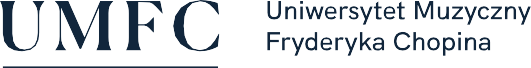 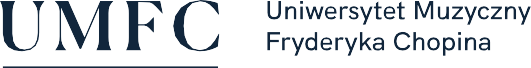 SPOSOBY REALIZACJI I WERYFIKACJI EFEKTÓW UCZENIA SIĘ ZOSTAŁY DOSTOSOWANE DO SYTACJI EPIDEMIOLOGICZNEJ WEWNĘTRZNYMI AKTAMI PRAWNYMI UCZELNINazwa przedmiotu:Seminarium prelekcji i krytyki muzycznejNazwa przedmiotu:Seminarium prelekcji i krytyki muzycznejNazwa przedmiotu:Seminarium prelekcji i krytyki muzycznejNazwa przedmiotu:Seminarium prelekcji i krytyki muzycznejNazwa przedmiotu:Seminarium prelekcji i krytyki muzycznejNazwa przedmiotu:Seminarium prelekcji i krytyki muzycznejNazwa przedmiotu:Seminarium prelekcji i krytyki muzycznejNazwa przedmiotu:Seminarium prelekcji i krytyki muzycznejNazwa przedmiotu:Seminarium prelekcji i krytyki muzycznejNazwa przedmiotu:Seminarium prelekcji i krytyki muzycznejNazwa przedmiotu:Seminarium prelekcji i krytyki muzycznejNazwa przedmiotu:Seminarium prelekcji i krytyki muzycznejNazwa przedmiotu:Seminarium prelekcji i krytyki muzycznejNazwa przedmiotu:Seminarium prelekcji i krytyki muzycznejNazwa przedmiotu:Seminarium prelekcji i krytyki muzycznejNazwa przedmiotu:Seminarium prelekcji i krytyki muzycznejNazwa przedmiotu:Seminarium prelekcji i krytyki muzycznejNazwa przedmiotu:Seminarium prelekcji i krytyki muzycznejNazwa przedmiotu:Seminarium prelekcji i krytyki muzycznejNazwa przedmiotu:Seminarium prelekcji i krytyki muzycznejNazwa przedmiotu:Seminarium prelekcji i krytyki muzycznejNazwa przedmiotu:Seminarium prelekcji i krytyki muzycznejNazwa przedmiotu:Seminarium prelekcji i krytyki muzycznejJednostka prowadząca przedmiot:UMFC Filia w BiałymstokuWydział Instrumentalno-Pedagogiczny, Edukacji Muzycznej i WokalistykiJednostka prowadząca przedmiot:UMFC Filia w BiałymstokuWydział Instrumentalno-Pedagogiczny, Edukacji Muzycznej i WokalistykiJednostka prowadząca przedmiot:UMFC Filia w BiałymstokuWydział Instrumentalno-Pedagogiczny, Edukacji Muzycznej i WokalistykiJednostka prowadząca przedmiot:UMFC Filia w BiałymstokuWydział Instrumentalno-Pedagogiczny, Edukacji Muzycznej i WokalistykiJednostka prowadząca przedmiot:UMFC Filia w BiałymstokuWydział Instrumentalno-Pedagogiczny, Edukacji Muzycznej i WokalistykiJednostka prowadząca przedmiot:UMFC Filia w BiałymstokuWydział Instrumentalno-Pedagogiczny, Edukacji Muzycznej i WokalistykiJednostka prowadząca przedmiot:UMFC Filia w BiałymstokuWydział Instrumentalno-Pedagogiczny, Edukacji Muzycznej i WokalistykiJednostka prowadząca przedmiot:UMFC Filia w BiałymstokuWydział Instrumentalno-Pedagogiczny, Edukacji Muzycznej i WokalistykiJednostka prowadząca przedmiot:UMFC Filia w BiałymstokuWydział Instrumentalno-Pedagogiczny, Edukacji Muzycznej i WokalistykiJednostka prowadząca przedmiot:UMFC Filia w BiałymstokuWydział Instrumentalno-Pedagogiczny, Edukacji Muzycznej i WokalistykiJednostka prowadząca przedmiot:UMFC Filia w BiałymstokuWydział Instrumentalno-Pedagogiczny, Edukacji Muzycznej i WokalistykiJednostka prowadząca przedmiot:UMFC Filia w BiałymstokuWydział Instrumentalno-Pedagogiczny, Edukacji Muzycznej i WokalistykiJednostka prowadząca przedmiot:UMFC Filia w BiałymstokuWydział Instrumentalno-Pedagogiczny, Edukacji Muzycznej i WokalistykiJednostka prowadząca przedmiot:UMFC Filia w BiałymstokuWydział Instrumentalno-Pedagogiczny, Edukacji Muzycznej i WokalistykiJednostka prowadząca przedmiot:UMFC Filia w BiałymstokuWydział Instrumentalno-Pedagogiczny, Edukacji Muzycznej i WokalistykiJednostka prowadząca przedmiot:UMFC Filia w BiałymstokuWydział Instrumentalno-Pedagogiczny, Edukacji Muzycznej i WokalistykiJednostka prowadząca przedmiot:UMFC Filia w BiałymstokuWydział Instrumentalno-Pedagogiczny, Edukacji Muzycznej i WokalistykiJednostka prowadząca przedmiot:UMFC Filia w BiałymstokuWydział Instrumentalno-Pedagogiczny, Edukacji Muzycznej i WokalistykiJednostka prowadząca przedmiot:UMFC Filia w BiałymstokuWydział Instrumentalno-Pedagogiczny, Edukacji Muzycznej i WokalistykiJednostka prowadząca przedmiot:UMFC Filia w BiałymstokuWydział Instrumentalno-Pedagogiczny, Edukacji Muzycznej i WokalistykiRok akademicki:2020/2021Rok akademicki:2020/2021Rok akademicki:2020/2021Kierunek:edukacja artystyczna w zakresie sztuki muzycznej Kierunek:edukacja artystyczna w zakresie sztuki muzycznej Kierunek:edukacja artystyczna w zakresie sztuki muzycznej Kierunek:edukacja artystyczna w zakresie sztuki muzycznej Kierunek:edukacja artystyczna w zakresie sztuki muzycznej Kierunek:edukacja artystyczna w zakresie sztuki muzycznej Kierunek:edukacja artystyczna w zakresie sztuki muzycznej Kierunek:edukacja artystyczna w zakresie sztuki muzycznej Kierunek:edukacja artystyczna w zakresie sztuki muzycznej Kierunek:edukacja artystyczna w zakresie sztuki muzycznej Specjalność:edukacja artystyczna szkolna, muzyka kościelna, prowadzenie zespołów muzycznychSpecjalność:edukacja artystyczna szkolna, muzyka kościelna, prowadzenie zespołów muzycznychSpecjalność:edukacja artystyczna szkolna, muzyka kościelna, prowadzenie zespołów muzycznychSpecjalność:edukacja artystyczna szkolna, muzyka kościelna, prowadzenie zespołów muzycznychSpecjalność:edukacja artystyczna szkolna, muzyka kościelna, prowadzenie zespołów muzycznychSpecjalność:edukacja artystyczna szkolna, muzyka kościelna, prowadzenie zespołów muzycznychSpecjalność:edukacja artystyczna szkolna, muzyka kościelna, prowadzenie zespołów muzycznychSpecjalność:edukacja artystyczna szkolna, muzyka kościelna, prowadzenie zespołów muzycznychSpecjalność:edukacja artystyczna szkolna, muzyka kościelna, prowadzenie zespołów muzycznychSpecjalność:edukacja artystyczna szkolna, muzyka kościelna, prowadzenie zespołów muzycznychSpecjalność:edukacja artystyczna szkolna, muzyka kościelna, prowadzenie zespołów muzycznychSpecjalność:edukacja artystyczna szkolna, muzyka kościelna, prowadzenie zespołów muzycznychSpecjalność:edukacja artystyczna szkolna, muzyka kościelna, prowadzenie zespołów muzycznychForma studiów:stacjonarne drugiego stopniaForma studiów:stacjonarne drugiego stopniaForma studiów:stacjonarne drugiego stopniaForma studiów:stacjonarne drugiego stopniaForma studiów:stacjonarne drugiego stopniaForma studiów:stacjonarne drugiego stopniaForma studiów:stacjonarne drugiego stopniaForma studiów:stacjonarne drugiego stopniaForma studiów:stacjonarne drugiego stopniaProfil kształcenia:ogólnoakademicki (A)Profil kształcenia:ogólnoakademicki (A)Profil kształcenia:ogólnoakademicki (A)Profil kształcenia:ogólnoakademicki (A)Profil kształcenia:ogólnoakademicki (A)Profil kształcenia:ogólnoakademicki (A)Profil kształcenia:ogólnoakademicki (A)Status przedmiotu:obowiązkowy Status przedmiotu:obowiązkowy Status przedmiotu:obowiązkowy Status przedmiotu:obowiązkowy Status przedmiotu:obowiązkowy Status przedmiotu:obowiązkowy Status przedmiotu:obowiązkowy Forma zajęć:seminarium Forma zajęć:seminarium Forma zajęć:seminarium Forma zajęć:seminarium Forma zajęć:seminarium Forma zajęć:seminarium Język przedmiotu:polskiJęzyk przedmiotu:polskiJęzyk przedmiotu:polskiJęzyk przedmiotu:polskiJęzyk przedmiotu:polskiJęzyk przedmiotu:polskiJęzyk przedmiotu:polskiJęzyk przedmiotu:polskiRok/semestr: R II, s. IIIRok/semestr: R II, s. IIIRok/semestr: R II, s. IIIRok/semestr: R II, s. IIIRok/semestr: R II, s. IIIRok/semestr: R II, s. IIIWymiar godzin:15 godzinWymiar godzin:15 godzinWymiar godzin:15 godzinKoordynator przedmiotuKoordynator przedmiotuKoordynator przedmiotuKoordynator przedmiotuKierownik Katedry Chóralistyki i Edukacji Artystycznej Kierownik Katedry Chóralistyki i Edukacji Artystycznej Kierownik Katedry Chóralistyki i Edukacji Artystycznej Kierownik Katedry Chóralistyki i Edukacji Artystycznej Kierownik Katedry Chóralistyki i Edukacji Artystycznej Kierownik Katedry Chóralistyki i Edukacji Artystycznej Kierownik Katedry Chóralistyki i Edukacji Artystycznej Kierownik Katedry Chóralistyki i Edukacji Artystycznej Kierownik Katedry Chóralistyki i Edukacji Artystycznej Kierownik Katedry Chóralistyki i Edukacji Artystycznej Kierownik Katedry Chóralistyki i Edukacji Artystycznej Kierownik Katedry Chóralistyki i Edukacji Artystycznej Kierownik Katedry Chóralistyki i Edukacji Artystycznej Kierownik Katedry Chóralistyki i Edukacji Artystycznej Kierownik Katedry Chóralistyki i Edukacji Artystycznej Kierownik Katedry Chóralistyki i Edukacji Artystycznej Kierownik Katedry Chóralistyki i Edukacji Artystycznej Kierownik Katedry Chóralistyki i Edukacji Artystycznej Kierownik Katedry Chóralistyki i Edukacji Artystycznej Prowadzący zajęciaProwadzący zajęciaProwadzący zajęciaProwadzący zajęciaprzedmiot nieuruchomiony w bieżącym roku akademickimprzedmiot nieuruchomiony w bieżącym roku akademickimprzedmiot nieuruchomiony w bieżącym roku akademickimprzedmiot nieuruchomiony w bieżącym roku akademickimprzedmiot nieuruchomiony w bieżącym roku akademickimprzedmiot nieuruchomiony w bieżącym roku akademickimprzedmiot nieuruchomiony w bieżącym roku akademickimprzedmiot nieuruchomiony w bieżącym roku akademickimprzedmiot nieuruchomiony w bieżącym roku akademickimprzedmiot nieuruchomiony w bieżącym roku akademickimprzedmiot nieuruchomiony w bieżącym roku akademickimprzedmiot nieuruchomiony w bieżącym roku akademickimprzedmiot nieuruchomiony w bieżącym roku akademickimprzedmiot nieuruchomiony w bieżącym roku akademickimprzedmiot nieuruchomiony w bieżącym roku akademickimprzedmiot nieuruchomiony w bieżącym roku akademickimprzedmiot nieuruchomiony w bieżącym roku akademickimprzedmiot nieuruchomiony w bieżącym roku akademickimprzedmiot nieuruchomiony w bieżącym roku akademickimCele przedmiotuCele przedmiotuCele przedmiotuCele przedmiotuCelem zajęć seminaryjnych jest przygotowanie studentów do aktywnego udziału w życiu muzycznym; wypracowanie umiejętności prowadzenia koncertów na estradzie lub przed mikrofonem (w mediach) oraz opanowanie warsztatu przygotowania recenzji (pisemnej i ustnej) oraz pogłębienie świadomości opiniotwórczej roli recenzenta.Celem zajęć seminaryjnych jest przygotowanie studentów do aktywnego udziału w życiu muzycznym; wypracowanie umiejętności prowadzenia koncertów na estradzie lub przed mikrofonem (w mediach) oraz opanowanie warsztatu przygotowania recenzji (pisemnej i ustnej) oraz pogłębienie świadomości opiniotwórczej roli recenzenta.Celem zajęć seminaryjnych jest przygotowanie studentów do aktywnego udziału w życiu muzycznym; wypracowanie umiejętności prowadzenia koncertów na estradzie lub przed mikrofonem (w mediach) oraz opanowanie warsztatu przygotowania recenzji (pisemnej i ustnej) oraz pogłębienie świadomości opiniotwórczej roli recenzenta.Celem zajęć seminaryjnych jest przygotowanie studentów do aktywnego udziału w życiu muzycznym; wypracowanie umiejętności prowadzenia koncertów na estradzie lub przed mikrofonem (w mediach) oraz opanowanie warsztatu przygotowania recenzji (pisemnej i ustnej) oraz pogłębienie świadomości opiniotwórczej roli recenzenta.Celem zajęć seminaryjnych jest przygotowanie studentów do aktywnego udziału w życiu muzycznym; wypracowanie umiejętności prowadzenia koncertów na estradzie lub przed mikrofonem (w mediach) oraz opanowanie warsztatu przygotowania recenzji (pisemnej i ustnej) oraz pogłębienie świadomości opiniotwórczej roli recenzenta.Celem zajęć seminaryjnych jest przygotowanie studentów do aktywnego udziału w życiu muzycznym; wypracowanie umiejętności prowadzenia koncertów na estradzie lub przed mikrofonem (w mediach) oraz opanowanie warsztatu przygotowania recenzji (pisemnej i ustnej) oraz pogłębienie świadomości opiniotwórczej roli recenzenta.Celem zajęć seminaryjnych jest przygotowanie studentów do aktywnego udziału w życiu muzycznym; wypracowanie umiejętności prowadzenia koncertów na estradzie lub przed mikrofonem (w mediach) oraz opanowanie warsztatu przygotowania recenzji (pisemnej i ustnej) oraz pogłębienie świadomości opiniotwórczej roli recenzenta.Celem zajęć seminaryjnych jest przygotowanie studentów do aktywnego udziału w życiu muzycznym; wypracowanie umiejętności prowadzenia koncertów na estradzie lub przed mikrofonem (w mediach) oraz opanowanie warsztatu przygotowania recenzji (pisemnej i ustnej) oraz pogłębienie świadomości opiniotwórczej roli recenzenta.Celem zajęć seminaryjnych jest przygotowanie studentów do aktywnego udziału w życiu muzycznym; wypracowanie umiejętności prowadzenia koncertów na estradzie lub przed mikrofonem (w mediach) oraz opanowanie warsztatu przygotowania recenzji (pisemnej i ustnej) oraz pogłębienie świadomości opiniotwórczej roli recenzenta.Celem zajęć seminaryjnych jest przygotowanie studentów do aktywnego udziału w życiu muzycznym; wypracowanie umiejętności prowadzenia koncertów na estradzie lub przed mikrofonem (w mediach) oraz opanowanie warsztatu przygotowania recenzji (pisemnej i ustnej) oraz pogłębienie świadomości opiniotwórczej roli recenzenta.Celem zajęć seminaryjnych jest przygotowanie studentów do aktywnego udziału w życiu muzycznym; wypracowanie umiejętności prowadzenia koncertów na estradzie lub przed mikrofonem (w mediach) oraz opanowanie warsztatu przygotowania recenzji (pisemnej i ustnej) oraz pogłębienie świadomości opiniotwórczej roli recenzenta.Celem zajęć seminaryjnych jest przygotowanie studentów do aktywnego udziału w życiu muzycznym; wypracowanie umiejętności prowadzenia koncertów na estradzie lub przed mikrofonem (w mediach) oraz opanowanie warsztatu przygotowania recenzji (pisemnej i ustnej) oraz pogłębienie świadomości opiniotwórczej roli recenzenta.Celem zajęć seminaryjnych jest przygotowanie studentów do aktywnego udziału w życiu muzycznym; wypracowanie umiejętności prowadzenia koncertów na estradzie lub przed mikrofonem (w mediach) oraz opanowanie warsztatu przygotowania recenzji (pisemnej i ustnej) oraz pogłębienie świadomości opiniotwórczej roli recenzenta.Celem zajęć seminaryjnych jest przygotowanie studentów do aktywnego udziału w życiu muzycznym; wypracowanie umiejętności prowadzenia koncertów na estradzie lub przed mikrofonem (w mediach) oraz opanowanie warsztatu przygotowania recenzji (pisemnej i ustnej) oraz pogłębienie świadomości opiniotwórczej roli recenzenta.Celem zajęć seminaryjnych jest przygotowanie studentów do aktywnego udziału w życiu muzycznym; wypracowanie umiejętności prowadzenia koncertów na estradzie lub przed mikrofonem (w mediach) oraz opanowanie warsztatu przygotowania recenzji (pisemnej i ustnej) oraz pogłębienie świadomości opiniotwórczej roli recenzenta.Celem zajęć seminaryjnych jest przygotowanie studentów do aktywnego udziału w życiu muzycznym; wypracowanie umiejętności prowadzenia koncertów na estradzie lub przed mikrofonem (w mediach) oraz opanowanie warsztatu przygotowania recenzji (pisemnej i ustnej) oraz pogłębienie świadomości opiniotwórczej roli recenzenta.Celem zajęć seminaryjnych jest przygotowanie studentów do aktywnego udziału w życiu muzycznym; wypracowanie umiejętności prowadzenia koncertów na estradzie lub przed mikrofonem (w mediach) oraz opanowanie warsztatu przygotowania recenzji (pisemnej i ustnej) oraz pogłębienie świadomości opiniotwórczej roli recenzenta.Celem zajęć seminaryjnych jest przygotowanie studentów do aktywnego udziału w życiu muzycznym; wypracowanie umiejętności prowadzenia koncertów na estradzie lub przed mikrofonem (w mediach) oraz opanowanie warsztatu przygotowania recenzji (pisemnej i ustnej) oraz pogłębienie świadomości opiniotwórczej roli recenzenta.Celem zajęć seminaryjnych jest przygotowanie studentów do aktywnego udziału w życiu muzycznym; wypracowanie umiejętności prowadzenia koncertów na estradzie lub przed mikrofonem (w mediach) oraz opanowanie warsztatu przygotowania recenzji (pisemnej i ustnej) oraz pogłębienie świadomości opiniotwórczej roli recenzenta.Wymagania wstępneWymagania wstępneWymagania wstępneWymagania wstępneOd studentów oczekuje się aktywnego i systematycznego udziału w życiu koncertowym miasta bądź regionu, umiejętności i odwagi prezentowania własnych poglądów estetycznych oraz ogólnej orientacji w dziedzinie współczesnej fonografii i życia muzycznego. Od studentów oczekuje się aktywnego i systematycznego udziału w życiu koncertowym miasta bądź regionu, umiejętności i odwagi prezentowania własnych poglądów estetycznych oraz ogólnej orientacji w dziedzinie współczesnej fonografii i życia muzycznego. Od studentów oczekuje się aktywnego i systematycznego udziału w życiu koncertowym miasta bądź regionu, umiejętności i odwagi prezentowania własnych poglądów estetycznych oraz ogólnej orientacji w dziedzinie współczesnej fonografii i życia muzycznego. Od studentów oczekuje się aktywnego i systematycznego udziału w życiu koncertowym miasta bądź regionu, umiejętności i odwagi prezentowania własnych poglądów estetycznych oraz ogólnej orientacji w dziedzinie współczesnej fonografii i życia muzycznego. Od studentów oczekuje się aktywnego i systematycznego udziału w życiu koncertowym miasta bądź regionu, umiejętności i odwagi prezentowania własnych poglądów estetycznych oraz ogólnej orientacji w dziedzinie współczesnej fonografii i życia muzycznego. Od studentów oczekuje się aktywnego i systematycznego udziału w życiu koncertowym miasta bądź regionu, umiejętności i odwagi prezentowania własnych poglądów estetycznych oraz ogólnej orientacji w dziedzinie współczesnej fonografii i życia muzycznego. Od studentów oczekuje się aktywnego i systematycznego udziału w życiu koncertowym miasta bądź regionu, umiejętności i odwagi prezentowania własnych poglądów estetycznych oraz ogólnej orientacji w dziedzinie współczesnej fonografii i życia muzycznego. Od studentów oczekuje się aktywnego i systematycznego udziału w życiu koncertowym miasta bądź regionu, umiejętności i odwagi prezentowania własnych poglądów estetycznych oraz ogólnej orientacji w dziedzinie współczesnej fonografii i życia muzycznego. Od studentów oczekuje się aktywnego i systematycznego udziału w życiu koncertowym miasta bądź regionu, umiejętności i odwagi prezentowania własnych poglądów estetycznych oraz ogólnej orientacji w dziedzinie współczesnej fonografii i życia muzycznego. Od studentów oczekuje się aktywnego i systematycznego udziału w życiu koncertowym miasta bądź regionu, umiejętności i odwagi prezentowania własnych poglądów estetycznych oraz ogólnej orientacji w dziedzinie współczesnej fonografii i życia muzycznego. Od studentów oczekuje się aktywnego i systematycznego udziału w życiu koncertowym miasta bądź regionu, umiejętności i odwagi prezentowania własnych poglądów estetycznych oraz ogólnej orientacji w dziedzinie współczesnej fonografii i życia muzycznego. Od studentów oczekuje się aktywnego i systematycznego udziału w życiu koncertowym miasta bądź regionu, umiejętności i odwagi prezentowania własnych poglądów estetycznych oraz ogólnej orientacji w dziedzinie współczesnej fonografii i życia muzycznego. Od studentów oczekuje się aktywnego i systematycznego udziału w życiu koncertowym miasta bądź regionu, umiejętności i odwagi prezentowania własnych poglądów estetycznych oraz ogólnej orientacji w dziedzinie współczesnej fonografii i życia muzycznego. Od studentów oczekuje się aktywnego i systematycznego udziału w życiu koncertowym miasta bądź regionu, umiejętności i odwagi prezentowania własnych poglądów estetycznych oraz ogólnej orientacji w dziedzinie współczesnej fonografii i życia muzycznego. Od studentów oczekuje się aktywnego i systematycznego udziału w życiu koncertowym miasta bądź regionu, umiejętności i odwagi prezentowania własnych poglądów estetycznych oraz ogólnej orientacji w dziedzinie współczesnej fonografii i życia muzycznego. Od studentów oczekuje się aktywnego i systematycznego udziału w życiu koncertowym miasta bądź regionu, umiejętności i odwagi prezentowania własnych poglądów estetycznych oraz ogólnej orientacji w dziedzinie współczesnej fonografii i życia muzycznego. Od studentów oczekuje się aktywnego i systematycznego udziału w życiu koncertowym miasta bądź regionu, umiejętności i odwagi prezentowania własnych poglądów estetycznych oraz ogólnej orientacji w dziedzinie współczesnej fonografii i życia muzycznego. Od studentów oczekuje się aktywnego i systematycznego udziału w życiu koncertowym miasta bądź regionu, umiejętności i odwagi prezentowania własnych poglądów estetycznych oraz ogólnej orientacji w dziedzinie współczesnej fonografii i życia muzycznego. Od studentów oczekuje się aktywnego i systematycznego udziału w życiu koncertowym miasta bądź regionu, umiejętności i odwagi prezentowania własnych poglądów estetycznych oraz ogólnej orientacji w dziedzinie współczesnej fonografii i życia muzycznego. Kategorie efektówKategorie efektówNr efektu Nr efektu EFEKTY UCZENIA SIĘ DLA PRZEDMIOTUEFEKTY UCZENIA SIĘ DLA PRZEDMIOTUEFEKTY UCZENIA SIĘ DLA PRZEDMIOTUEFEKTY UCZENIA SIĘ DLA PRZEDMIOTUEFEKTY UCZENIA SIĘ DLA PRZEDMIOTUEFEKTY UCZENIA SIĘ DLA PRZEDMIOTUEFEKTY UCZENIA SIĘ DLA PRZEDMIOTUEFEKTY UCZENIA SIĘ DLA PRZEDMIOTUEFEKTY UCZENIA SIĘ DLA PRZEDMIOTUEFEKTY UCZENIA SIĘ DLA PRZEDMIOTUEFEKTY UCZENIA SIĘ DLA PRZEDMIOTUEFEKTY UCZENIA SIĘ DLA PRZEDMIOTUEFEKTY UCZENIA SIĘ DLA PRZEDMIOTUEFEKTY UCZENIA SIĘ DLA PRZEDMIOTUEFEKTY UCZENIA SIĘ DLA PRZEDMIOTUEFEKTY UCZENIA SIĘ DLA PRZEDMIOTUEFEKTY UCZENIA SIĘ DLA PRZEDMIOTUEFEKTY UCZENIA SIĘ DLA PRZEDMIOTUNumer efektu kier./spec.  WiedzaWiedza11Absolwent posiada wiedzę ogólną w zakresie historii polskiej krytyki muzycznej oraz orientację na temat współczesnych trendów w tej dziedzinie.Absolwent posiada wiedzę ogólną w zakresie historii polskiej krytyki muzycznej oraz orientację na temat współczesnych trendów w tej dziedzinie.Absolwent posiada wiedzę ogólną w zakresie historii polskiej krytyki muzycznej oraz orientację na temat współczesnych trendów w tej dziedzinie.Absolwent posiada wiedzę ogólną w zakresie historii polskiej krytyki muzycznej oraz orientację na temat współczesnych trendów w tej dziedzinie.Absolwent posiada wiedzę ogólną w zakresie historii polskiej krytyki muzycznej oraz orientację na temat współczesnych trendów w tej dziedzinie.Absolwent posiada wiedzę ogólną w zakresie historii polskiej krytyki muzycznej oraz orientację na temat współczesnych trendów w tej dziedzinie.Absolwent posiada wiedzę ogólną w zakresie historii polskiej krytyki muzycznej oraz orientację na temat współczesnych trendów w tej dziedzinie.Absolwent posiada wiedzę ogólną w zakresie historii polskiej krytyki muzycznej oraz orientację na temat współczesnych trendów w tej dziedzinie.Absolwent posiada wiedzę ogólną w zakresie historii polskiej krytyki muzycznej oraz orientację na temat współczesnych trendów w tej dziedzinie.Absolwent posiada wiedzę ogólną w zakresie historii polskiej krytyki muzycznej oraz orientację na temat współczesnych trendów w tej dziedzinie.Absolwent posiada wiedzę ogólną w zakresie historii polskiej krytyki muzycznej oraz orientację na temat współczesnych trendów w tej dziedzinie.Absolwent posiada wiedzę ogólną w zakresie historii polskiej krytyki muzycznej oraz orientację na temat współczesnych trendów w tej dziedzinie.Absolwent posiada wiedzę ogólną w zakresie historii polskiej krytyki muzycznej oraz orientację na temat współczesnych trendów w tej dziedzinie.Absolwent posiada wiedzę ogólną w zakresie historii polskiej krytyki muzycznej oraz orientację na temat współczesnych trendów w tej dziedzinie.Absolwent posiada wiedzę ogólną w zakresie historii polskiej krytyki muzycznej oraz orientację na temat współczesnych trendów w tej dziedzinie.Absolwent posiada wiedzę ogólną w zakresie historii polskiej krytyki muzycznej oraz orientację na temat współczesnych trendów w tej dziedzinie.Absolwent posiada wiedzę ogólną w zakresie historii polskiej krytyki muzycznej oraz orientację na temat współczesnych trendów w tej dziedzinie.Absolwent posiada wiedzę ogólną w zakresie historii polskiej krytyki muzycznej oraz orientację na temat współczesnych trendów w tej dziedzinie.K2_W2K2_W3WiedzaWiedza22Absolwent zna formy współczesnych tekstów krytyczno-artystycznych (recenzja, szkic krytyczny, felieton, etc.) oraz zasady ich tworzenia, a także ma wiedzę w zakresie roli i zadań prelegenta muzycznego oraz rodzajów prelekcji i zasad jej przygotowaniaAbsolwent zna formy współczesnych tekstów krytyczno-artystycznych (recenzja, szkic krytyczny, felieton, etc.) oraz zasady ich tworzenia, a także ma wiedzę w zakresie roli i zadań prelegenta muzycznego oraz rodzajów prelekcji i zasad jej przygotowaniaAbsolwent zna formy współczesnych tekstów krytyczno-artystycznych (recenzja, szkic krytyczny, felieton, etc.) oraz zasady ich tworzenia, a także ma wiedzę w zakresie roli i zadań prelegenta muzycznego oraz rodzajów prelekcji i zasad jej przygotowaniaAbsolwent zna formy współczesnych tekstów krytyczno-artystycznych (recenzja, szkic krytyczny, felieton, etc.) oraz zasady ich tworzenia, a także ma wiedzę w zakresie roli i zadań prelegenta muzycznego oraz rodzajów prelekcji i zasad jej przygotowaniaAbsolwent zna formy współczesnych tekstów krytyczno-artystycznych (recenzja, szkic krytyczny, felieton, etc.) oraz zasady ich tworzenia, a także ma wiedzę w zakresie roli i zadań prelegenta muzycznego oraz rodzajów prelekcji i zasad jej przygotowaniaAbsolwent zna formy współczesnych tekstów krytyczno-artystycznych (recenzja, szkic krytyczny, felieton, etc.) oraz zasady ich tworzenia, a także ma wiedzę w zakresie roli i zadań prelegenta muzycznego oraz rodzajów prelekcji i zasad jej przygotowaniaAbsolwent zna formy współczesnych tekstów krytyczno-artystycznych (recenzja, szkic krytyczny, felieton, etc.) oraz zasady ich tworzenia, a także ma wiedzę w zakresie roli i zadań prelegenta muzycznego oraz rodzajów prelekcji i zasad jej przygotowaniaAbsolwent zna formy współczesnych tekstów krytyczno-artystycznych (recenzja, szkic krytyczny, felieton, etc.) oraz zasady ich tworzenia, a także ma wiedzę w zakresie roli i zadań prelegenta muzycznego oraz rodzajów prelekcji i zasad jej przygotowaniaAbsolwent zna formy współczesnych tekstów krytyczno-artystycznych (recenzja, szkic krytyczny, felieton, etc.) oraz zasady ich tworzenia, a także ma wiedzę w zakresie roli i zadań prelegenta muzycznego oraz rodzajów prelekcji i zasad jej przygotowaniaAbsolwent zna formy współczesnych tekstów krytyczno-artystycznych (recenzja, szkic krytyczny, felieton, etc.) oraz zasady ich tworzenia, a także ma wiedzę w zakresie roli i zadań prelegenta muzycznego oraz rodzajów prelekcji i zasad jej przygotowaniaAbsolwent zna formy współczesnych tekstów krytyczno-artystycznych (recenzja, szkic krytyczny, felieton, etc.) oraz zasady ich tworzenia, a także ma wiedzę w zakresie roli i zadań prelegenta muzycznego oraz rodzajów prelekcji i zasad jej przygotowaniaAbsolwent zna formy współczesnych tekstów krytyczno-artystycznych (recenzja, szkic krytyczny, felieton, etc.) oraz zasady ich tworzenia, a także ma wiedzę w zakresie roli i zadań prelegenta muzycznego oraz rodzajów prelekcji i zasad jej przygotowaniaAbsolwent zna formy współczesnych tekstów krytyczno-artystycznych (recenzja, szkic krytyczny, felieton, etc.) oraz zasady ich tworzenia, a także ma wiedzę w zakresie roli i zadań prelegenta muzycznego oraz rodzajów prelekcji i zasad jej przygotowaniaAbsolwent zna formy współczesnych tekstów krytyczno-artystycznych (recenzja, szkic krytyczny, felieton, etc.) oraz zasady ich tworzenia, a także ma wiedzę w zakresie roli i zadań prelegenta muzycznego oraz rodzajów prelekcji i zasad jej przygotowaniaAbsolwent zna formy współczesnych tekstów krytyczno-artystycznych (recenzja, szkic krytyczny, felieton, etc.) oraz zasady ich tworzenia, a także ma wiedzę w zakresie roli i zadań prelegenta muzycznego oraz rodzajów prelekcji i zasad jej przygotowaniaAbsolwent zna formy współczesnych tekstów krytyczno-artystycznych (recenzja, szkic krytyczny, felieton, etc.) oraz zasady ich tworzenia, a także ma wiedzę w zakresie roli i zadań prelegenta muzycznego oraz rodzajów prelekcji i zasad jej przygotowaniaAbsolwent zna formy współczesnych tekstów krytyczno-artystycznych (recenzja, szkic krytyczny, felieton, etc.) oraz zasady ich tworzenia, a także ma wiedzę w zakresie roli i zadań prelegenta muzycznego oraz rodzajów prelekcji i zasad jej przygotowaniaAbsolwent zna formy współczesnych tekstów krytyczno-artystycznych (recenzja, szkic krytyczny, felieton, etc.) oraz zasady ich tworzenia, a także ma wiedzę w zakresie roli i zadań prelegenta muzycznego oraz rodzajów prelekcji i zasad jej przygotowaniaK2_W3K2_W5 Umiejętności Umiejętności33Absolwent potrafi dokonać samodzielnej oceny wykonania muzycznego w oparciu o posiadaną wiedzę, smak estetyczny oraz umiejętność analitycznego słuchania muzykiAbsolwent potrafi dokonać samodzielnej oceny wykonania muzycznego w oparciu o posiadaną wiedzę, smak estetyczny oraz umiejętność analitycznego słuchania muzykiAbsolwent potrafi dokonać samodzielnej oceny wykonania muzycznego w oparciu o posiadaną wiedzę, smak estetyczny oraz umiejętność analitycznego słuchania muzykiAbsolwent potrafi dokonać samodzielnej oceny wykonania muzycznego w oparciu o posiadaną wiedzę, smak estetyczny oraz umiejętność analitycznego słuchania muzykiAbsolwent potrafi dokonać samodzielnej oceny wykonania muzycznego w oparciu o posiadaną wiedzę, smak estetyczny oraz umiejętność analitycznego słuchania muzykiAbsolwent potrafi dokonać samodzielnej oceny wykonania muzycznego w oparciu o posiadaną wiedzę, smak estetyczny oraz umiejętność analitycznego słuchania muzykiAbsolwent potrafi dokonać samodzielnej oceny wykonania muzycznego w oparciu o posiadaną wiedzę, smak estetyczny oraz umiejętność analitycznego słuchania muzykiAbsolwent potrafi dokonać samodzielnej oceny wykonania muzycznego w oparciu o posiadaną wiedzę, smak estetyczny oraz umiejętność analitycznego słuchania muzykiAbsolwent potrafi dokonać samodzielnej oceny wykonania muzycznego w oparciu o posiadaną wiedzę, smak estetyczny oraz umiejętność analitycznego słuchania muzykiAbsolwent potrafi dokonać samodzielnej oceny wykonania muzycznego w oparciu o posiadaną wiedzę, smak estetyczny oraz umiejętność analitycznego słuchania muzykiAbsolwent potrafi dokonać samodzielnej oceny wykonania muzycznego w oparciu o posiadaną wiedzę, smak estetyczny oraz umiejętność analitycznego słuchania muzykiAbsolwent potrafi dokonać samodzielnej oceny wykonania muzycznego w oparciu o posiadaną wiedzę, smak estetyczny oraz umiejętność analitycznego słuchania muzykiAbsolwent potrafi dokonać samodzielnej oceny wykonania muzycznego w oparciu o posiadaną wiedzę, smak estetyczny oraz umiejętność analitycznego słuchania muzykiAbsolwent potrafi dokonać samodzielnej oceny wykonania muzycznego w oparciu o posiadaną wiedzę, smak estetyczny oraz umiejętność analitycznego słuchania muzykiAbsolwent potrafi dokonać samodzielnej oceny wykonania muzycznego w oparciu o posiadaną wiedzę, smak estetyczny oraz umiejętność analitycznego słuchania muzykiAbsolwent potrafi dokonać samodzielnej oceny wykonania muzycznego w oparciu o posiadaną wiedzę, smak estetyczny oraz umiejętność analitycznego słuchania muzykiAbsolwent potrafi dokonać samodzielnej oceny wykonania muzycznego w oparciu o posiadaną wiedzę, smak estetyczny oraz umiejętność analitycznego słuchania muzykiAbsolwent potrafi dokonać samodzielnej oceny wykonania muzycznego w oparciu o posiadaną wiedzę, smak estetyczny oraz umiejętność analitycznego słuchania muzykiK2_U2K2_U7Kompetencje społeczneKompetencje społeczne44Absolwent nabiera łatwości i kreatywności w formułowaniu i prezentowaniu własnych poglądów artystycznych na forum publicznym oraz posiada minimum kompetencji dziennikarskichAbsolwent nabiera łatwości i kreatywności w formułowaniu i prezentowaniu własnych poglądów artystycznych na forum publicznym oraz posiada minimum kompetencji dziennikarskichAbsolwent nabiera łatwości i kreatywności w formułowaniu i prezentowaniu własnych poglądów artystycznych na forum publicznym oraz posiada minimum kompetencji dziennikarskichAbsolwent nabiera łatwości i kreatywności w formułowaniu i prezentowaniu własnych poglądów artystycznych na forum publicznym oraz posiada minimum kompetencji dziennikarskichAbsolwent nabiera łatwości i kreatywności w formułowaniu i prezentowaniu własnych poglądów artystycznych na forum publicznym oraz posiada minimum kompetencji dziennikarskichAbsolwent nabiera łatwości i kreatywności w formułowaniu i prezentowaniu własnych poglądów artystycznych na forum publicznym oraz posiada minimum kompetencji dziennikarskichAbsolwent nabiera łatwości i kreatywności w formułowaniu i prezentowaniu własnych poglądów artystycznych na forum publicznym oraz posiada minimum kompetencji dziennikarskichAbsolwent nabiera łatwości i kreatywności w formułowaniu i prezentowaniu własnych poglądów artystycznych na forum publicznym oraz posiada minimum kompetencji dziennikarskichAbsolwent nabiera łatwości i kreatywności w formułowaniu i prezentowaniu własnych poglądów artystycznych na forum publicznym oraz posiada minimum kompetencji dziennikarskichAbsolwent nabiera łatwości i kreatywności w formułowaniu i prezentowaniu własnych poglądów artystycznych na forum publicznym oraz posiada minimum kompetencji dziennikarskichAbsolwent nabiera łatwości i kreatywności w formułowaniu i prezentowaniu własnych poglądów artystycznych na forum publicznym oraz posiada minimum kompetencji dziennikarskichAbsolwent nabiera łatwości i kreatywności w formułowaniu i prezentowaniu własnych poglądów artystycznych na forum publicznym oraz posiada minimum kompetencji dziennikarskichAbsolwent nabiera łatwości i kreatywności w formułowaniu i prezentowaniu własnych poglądów artystycznych na forum publicznym oraz posiada minimum kompetencji dziennikarskichAbsolwent nabiera łatwości i kreatywności w formułowaniu i prezentowaniu własnych poglądów artystycznych na forum publicznym oraz posiada minimum kompetencji dziennikarskichAbsolwent nabiera łatwości i kreatywności w formułowaniu i prezentowaniu własnych poglądów artystycznych na forum publicznym oraz posiada minimum kompetencji dziennikarskichAbsolwent nabiera łatwości i kreatywności w formułowaniu i prezentowaniu własnych poglądów artystycznych na forum publicznym oraz posiada minimum kompetencji dziennikarskichAbsolwent nabiera łatwości i kreatywności w formułowaniu i prezentowaniu własnych poglądów artystycznych na forum publicznym oraz posiada minimum kompetencji dziennikarskichAbsolwent nabiera łatwości i kreatywności w formułowaniu i prezentowaniu własnych poglądów artystycznych na forum publicznym oraz posiada minimum kompetencji dziennikarskichK2_K1K2_K2K1_K7TREŚCI PROGRAMOWE PRZEDMIOTUTREŚCI PROGRAMOWE PRZEDMIOTUTREŚCI PROGRAMOWE PRZEDMIOTUTREŚCI PROGRAMOWE PRZEDMIOTUTREŚCI PROGRAMOWE PRZEDMIOTUTREŚCI PROGRAMOWE PRZEDMIOTUTREŚCI PROGRAMOWE PRZEDMIOTUTREŚCI PROGRAMOWE PRZEDMIOTUTREŚCI PROGRAMOWE PRZEDMIOTUTREŚCI PROGRAMOWE PRZEDMIOTUTREŚCI PROGRAMOWE PRZEDMIOTUTREŚCI PROGRAMOWE PRZEDMIOTUTREŚCI PROGRAMOWE PRZEDMIOTUTREŚCI PROGRAMOWE PRZEDMIOTUTREŚCI PROGRAMOWE PRZEDMIOTUTREŚCI PROGRAMOWE PRZEDMIOTUTREŚCI PROGRAMOWE PRZEDMIOTUTREŚCI PROGRAMOWE PRZEDMIOTUTREŚCI PROGRAMOWE PRZEDMIOTUTREŚCI PROGRAMOWE PRZEDMIOTUTREŚCI PROGRAMOWE PRZEDMIOTUTREŚCI PROGRAMOWE PRZEDMIOTULiczba godzinProgram seminarium obejmuje następujące zagadnienia:typy prelekcji poprzedzającej koncert (wg kryterium programu koncertu oraz rodzaju publiczności);przygotowanie do wygłoszenia prelekcji;definicja i rodzaje recenzji muzycznej;propedeutyka krytyki muzycznej – formy i cele recenzji muzycznej, status recenzenta;analiza recenzji muzycznych w przekroju historycznym (w oparciu o Antologię polskiej krytyki muzycznej) oraz systematycznym („Ruch Muzyczny” i inne periodyki współczesne)laboratorium – wspólne omawianie (resp. recenzowanie) koncertów w formie dyskusji.Program seminarium obejmuje następujące zagadnienia:typy prelekcji poprzedzającej koncert (wg kryterium programu koncertu oraz rodzaju publiczności);przygotowanie do wygłoszenia prelekcji;definicja i rodzaje recenzji muzycznej;propedeutyka krytyki muzycznej – formy i cele recenzji muzycznej, status recenzenta;analiza recenzji muzycznych w przekroju historycznym (w oparciu o Antologię polskiej krytyki muzycznej) oraz systematycznym („Ruch Muzyczny” i inne periodyki współczesne)laboratorium – wspólne omawianie (resp. recenzowanie) koncertów w formie dyskusji.Program seminarium obejmuje następujące zagadnienia:typy prelekcji poprzedzającej koncert (wg kryterium programu koncertu oraz rodzaju publiczności);przygotowanie do wygłoszenia prelekcji;definicja i rodzaje recenzji muzycznej;propedeutyka krytyki muzycznej – formy i cele recenzji muzycznej, status recenzenta;analiza recenzji muzycznych w przekroju historycznym (w oparciu o Antologię polskiej krytyki muzycznej) oraz systematycznym („Ruch Muzyczny” i inne periodyki współczesne)laboratorium – wspólne omawianie (resp. recenzowanie) koncertów w formie dyskusji.Program seminarium obejmuje następujące zagadnienia:typy prelekcji poprzedzającej koncert (wg kryterium programu koncertu oraz rodzaju publiczności);przygotowanie do wygłoszenia prelekcji;definicja i rodzaje recenzji muzycznej;propedeutyka krytyki muzycznej – formy i cele recenzji muzycznej, status recenzenta;analiza recenzji muzycznych w przekroju historycznym (w oparciu o Antologię polskiej krytyki muzycznej) oraz systematycznym („Ruch Muzyczny” i inne periodyki współczesne)laboratorium – wspólne omawianie (resp. recenzowanie) koncertów w formie dyskusji.Program seminarium obejmuje następujące zagadnienia:typy prelekcji poprzedzającej koncert (wg kryterium programu koncertu oraz rodzaju publiczności);przygotowanie do wygłoszenia prelekcji;definicja i rodzaje recenzji muzycznej;propedeutyka krytyki muzycznej – formy i cele recenzji muzycznej, status recenzenta;analiza recenzji muzycznych w przekroju historycznym (w oparciu o Antologię polskiej krytyki muzycznej) oraz systematycznym („Ruch Muzyczny” i inne periodyki współczesne)laboratorium – wspólne omawianie (resp. recenzowanie) koncertów w formie dyskusji.Program seminarium obejmuje następujące zagadnienia:typy prelekcji poprzedzającej koncert (wg kryterium programu koncertu oraz rodzaju publiczności);przygotowanie do wygłoszenia prelekcji;definicja i rodzaje recenzji muzycznej;propedeutyka krytyki muzycznej – formy i cele recenzji muzycznej, status recenzenta;analiza recenzji muzycznych w przekroju historycznym (w oparciu o Antologię polskiej krytyki muzycznej) oraz systematycznym („Ruch Muzyczny” i inne periodyki współczesne)laboratorium – wspólne omawianie (resp. recenzowanie) koncertów w formie dyskusji.Program seminarium obejmuje następujące zagadnienia:typy prelekcji poprzedzającej koncert (wg kryterium programu koncertu oraz rodzaju publiczności);przygotowanie do wygłoszenia prelekcji;definicja i rodzaje recenzji muzycznej;propedeutyka krytyki muzycznej – formy i cele recenzji muzycznej, status recenzenta;analiza recenzji muzycznych w przekroju historycznym (w oparciu o Antologię polskiej krytyki muzycznej) oraz systematycznym („Ruch Muzyczny” i inne periodyki współczesne)laboratorium – wspólne omawianie (resp. recenzowanie) koncertów w formie dyskusji.Program seminarium obejmuje następujące zagadnienia:typy prelekcji poprzedzającej koncert (wg kryterium programu koncertu oraz rodzaju publiczności);przygotowanie do wygłoszenia prelekcji;definicja i rodzaje recenzji muzycznej;propedeutyka krytyki muzycznej – formy i cele recenzji muzycznej, status recenzenta;analiza recenzji muzycznych w przekroju historycznym (w oparciu o Antologię polskiej krytyki muzycznej) oraz systematycznym („Ruch Muzyczny” i inne periodyki współczesne)laboratorium – wspólne omawianie (resp. recenzowanie) koncertów w formie dyskusji.Program seminarium obejmuje następujące zagadnienia:typy prelekcji poprzedzającej koncert (wg kryterium programu koncertu oraz rodzaju publiczności);przygotowanie do wygłoszenia prelekcji;definicja i rodzaje recenzji muzycznej;propedeutyka krytyki muzycznej – formy i cele recenzji muzycznej, status recenzenta;analiza recenzji muzycznych w przekroju historycznym (w oparciu o Antologię polskiej krytyki muzycznej) oraz systematycznym („Ruch Muzyczny” i inne periodyki współczesne)laboratorium – wspólne omawianie (resp. recenzowanie) koncertów w formie dyskusji.Program seminarium obejmuje następujące zagadnienia:typy prelekcji poprzedzającej koncert (wg kryterium programu koncertu oraz rodzaju publiczności);przygotowanie do wygłoszenia prelekcji;definicja i rodzaje recenzji muzycznej;propedeutyka krytyki muzycznej – formy i cele recenzji muzycznej, status recenzenta;analiza recenzji muzycznych w przekroju historycznym (w oparciu o Antologię polskiej krytyki muzycznej) oraz systematycznym („Ruch Muzyczny” i inne periodyki współczesne)laboratorium – wspólne omawianie (resp. recenzowanie) koncertów w formie dyskusji.Program seminarium obejmuje następujące zagadnienia:typy prelekcji poprzedzającej koncert (wg kryterium programu koncertu oraz rodzaju publiczności);przygotowanie do wygłoszenia prelekcji;definicja i rodzaje recenzji muzycznej;propedeutyka krytyki muzycznej – formy i cele recenzji muzycznej, status recenzenta;analiza recenzji muzycznych w przekroju historycznym (w oparciu o Antologię polskiej krytyki muzycznej) oraz systematycznym („Ruch Muzyczny” i inne periodyki współczesne)laboratorium – wspólne omawianie (resp. recenzowanie) koncertów w formie dyskusji.Program seminarium obejmuje następujące zagadnienia:typy prelekcji poprzedzającej koncert (wg kryterium programu koncertu oraz rodzaju publiczności);przygotowanie do wygłoszenia prelekcji;definicja i rodzaje recenzji muzycznej;propedeutyka krytyki muzycznej – formy i cele recenzji muzycznej, status recenzenta;analiza recenzji muzycznych w przekroju historycznym (w oparciu o Antologię polskiej krytyki muzycznej) oraz systematycznym („Ruch Muzyczny” i inne periodyki współczesne)laboratorium – wspólne omawianie (resp. recenzowanie) koncertów w formie dyskusji.Program seminarium obejmuje następujące zagadnienia:typy prelekcji poprzedzającej koncert (wg kryterium programu koncertu oraz rodzaju publiczności);przygotowanie do wygłoszenia prelekcji;definicja i rodzaje recenzji muzycznej;propedeutyka krytyki muzycznej – formy i cele recenzji muzycznej, status recenzenta;analiza recenzji muzycznych w przekroju historycznym (w oparciu o Antologię polskiej krytyki muzycznej) oraz systematycznym („Ruch Muzyczny” i inne periodyki współczesne)laboratorium – wspólne omawianie (resp. recenzowanie) koncertów w formie dyskusji.Program seminarium obejmuje następujące zagadnienia:typy prelekcji poprzedzającej koncert (wg kryterium programu koncertu oraz rodzaju publiczności);przygotowanie do wygłoszenia prelekcji;definicja i rodzaje recenzji muzycznej;propedeutyka krytyki muzycznej – formy i cele recenzji muzycznej, status recenzenta;analiza recenzji muzycznych w przekroju historycznym (w oparciu o Antologię polskiej krytyki muzycznej) oraz systematycznym („Ruch Muzyczny” i inne periodyki współczesne)laboratorium – wspólne omawianie (resp. recenzowanie) koncertów w formie dyskusji.Program seminarium obejmuje następujące zagadnienia:typy prelekcji poprzedzającej koncert (wg kryterium programu koncertu oraz rodzaju publiczności);przygotowanie do wygłoszenia prelekcji;definicja i rodzaje recenzji muzycznej;propedeutyka krytyki muzycznej – formy i cele recenzji muzycznej, status recenzenta;analiza recenzji muzycznych w przekroju historycznym (w oparciu o Antologię polskiej krytyki muzycznej) oraz systematycznym („Ruch Muzyczny” i inne periodyki współczesne)laboratorium – wspólne omawianie (resp. recenzowanie) koncertów w formie dyskusji.Program seminarium obejmuje następujące zagadnienia:typy prelekcji poprzedzającej koncert (wg kryterium programu koncertu oraz rodzaju publiczności);przygotowanie do wygłoszenia prelekcji;definicja i rodzaje recenzji muzycznej;propedeutyka krytyki muzycznej – formy i cele recenzji muzycznej, status recenzenta;analiza recenzji muzycznych w przekroju historycznym (w oparciu o Antologię polskiej krytyki muzycznej) oraz systematycznym („Ruch Muzyczny” i inne periodyki współczesne)laboratorium – wspólne omawianie (resp. recenzowanie) koncertów w formie dyskusji.Program seminarium obejmuje następujące zagadnienia:typy prelekcji poprzedzającej koncert (wg kryterium programu koncertu oraz rodzaju publiczności);przygotowanie do wygłoszenia prelekcji;definicja i rodzaje recenzji muzycznej;propedeutyka krytyki muzycznej – formy i cele recenzji muzycznej, status recenzenta;analiza recenzji muzycznych w przekroju historycznym (w oparciu o Antologię polskiej krytyki muzycznej) oraz systematycznym („Ruch Muzyczny” i inne periodyki współczesne)laboratorium – wspólne omawianie (resp. recenzowanie) koncertów w formie dyskusji.Program seminarium obejmuje następujące zagadnienia:typy prelekcji poprzedzającej koncert (wg kryterium programu koncertu oraz rodzaju publiczności);przygotowanie do wygłoszenia prelekcji;definicja i rodzaje recenzji muzycznej;propedeutyka krytyki muzycznej – formy i cele recenzji muzycznej, status recenzenta;analiza recenzji muzycznych w przekroju historycznym (w oparciu o Antologię polskiej krytyki muzycznej) oraz systematycznym („Ruch Muzyczny” i inne periodyki współczesne)laboratorium – wspólne omawianie (resp. recenzowanie) koncertów w formie dyskusji.Program seminarium obejmuje następujące zagadnienia:typy prelekcji poprzedzającej koncert (wg kryterium programu koncertu oraz rodzaju publiczności);przygotowanie do wygłoszenia prelekcji;definicja i rodzaje recenzji muzycznej;propedeutyka krytyki muzycznej – formy i cele recenzji muzycznej, status recenzenta;analiza recenzji muzycznych w przekroju historycznym (w oparciu o Antologię polskiej krytyki muzycznej) oraz systematycznym („Ruch Muzyczny” i inne periodyki współczesne)laboratorium – wspólne omawianie (resp. recenzowanie) koncertów w formie dyskusji.Program seminarium obejmuje następujące zagadnienia:typy prelekcji poprzedzającej koncert (wg kryterium programu koncertu oraz rodzaju publiczności);przygotowanie do wygłoszenia prelekcji;definicja i rodzaje recenzji muzycznej;propedeutyka krytyki muzycznej – formy i cele recenzji muzycznej, status recenzenta;analiza recenzji muzycznych w przekroju historycznym (w oparciu o Antologię polskiej krytyki muzycznej) oraz systematycznym („Ruch Muzyczny” i inne periodyki współczesne)laboratorium – wspólne omawianie (resp. recenzowanie) koncertów w formie dyskusji.Program seminarium obejmuje następujące zagadnienia:typy prelekcji poprzedzającej koncert (wg kryterium programu koncertu oraz rodzaju publiczności);przygotowanie do wygłoszenia prelekcji;definicja i rodzaje recenzji muzycznej;propedeutyka krytyki muzycznej – formy i cele recenzji muzycznej, status recenzenta;analiza recenzji muzycznych w przekroju historycznym (w oparciu o Antologię polskiej krytyki muzycznej) oraz systematycznym („Ruch Muzyczny” i inne periodyki współczesne)laboratorium – wspólne omawianie (resp. recenzowanie) koncertów w formie dyskusji.Program seminarium obejmuje następujące zagadnienia:typy prelekcji poprzedzającej koncert (wg kryterium programu koncertu oraz rodzaju publiczności);przygotowanie do wygłoszenia prelekcji;definicja i rodzaje recenzji muzycznej;propedeutyka krytyki muzycznej – formy i cele recenzji muzycznej, status recenzenta;analiza recenzji muzycznych w przekroju historycznym (w oparciu o Antologię polskiej krytyki muzycznej) oraz systematycznym („Ruch Muzyczny” i inne periodyki współczesne)laboratorium – wspólne omawianie (resp. recenzowanie) koncertów w formie dyskusji.111282Treści programowe wzajemnie się przenikają, a większość z nich jest obecna podczas całego procesu kształcenia.Treści programowe wzajemnie się przenikają, a większość z nich jest obecna podczas całego procesu kształcenia.Treści programowe wzajemnie się przenikają, a większość z nich jest obecna podczas całego procesu kształcenia.Treści programowe wzajemnie się przenikają, a większość z nich jest obecna podczas całego procesu kształcenia.Treści programowe wzajemnie się przenikają, a większość z nich jest obecna podczas całego procesu kształcenia.Treści programowe wzajemnie się przenikają, a większość z nich jest obecna podczas całego procesu kształcenia.Treści programowe wzajemnie się przenikają, a większość z nich jest obecna podczas całego procesu kształcenia.Treści programowe wzajemnie się przenikają, a większość z nich jest obecna podczas całego procesu kształcenia.Treści programowe wzajemnie się przenikają, a większość z nich jest obecna podczas całego procesu kształcenia.Treści programowe wzajemnie się przenikają, a większość z nich jest obecna podczas całego procesu kształcenia.Treści programowe wzajemnie się przenikają, a większość z nich jest obecna podczas całego procesu kształcenia.Treści programowe wzajemnie się przenikają, a większość z nich jest obecna podczas całego procesu kształcenia.Treści programowe wzajemnie się przenikają, a większość z nich jest obecna podczas całego procesu kształcenia.Treści programowe wzajemnie się przenikają, a większość z nich jest obecna podczas całego procesu kształcenia.Treści programowe wzajemnie się przenikają, a większość z nich jest obecna podczas całego procesu kształcenia.Treści programowe wzajemnie się przenikają, a większość z nich jest obecna podczas całego procesu kształcenia.Treści programowe wzajemnie się przenikają, a większość z nich jest obecna podczas całego procesu kształcenia.Treści programowe wzajemnie się przenikają, a większość z nich jest obecna podczas całego procesu kształcenia.Treści programowe wzajemnie się przenikają, a większość z nich jest obecna podczas całego procesu kształcenia.Treści programowe wzajemnie się przenikają, a większość z nich jest obecna podczas całego procesu kształcenia.Treści programowe wzajemnie się przenikają, a większość z nich jest obecna podczas całego procesu kształcenia.Treści programowe wzajemnie się przenikają, a większość z nich jest obecna podczas całego procesu kształcenia.Metody kształceniaMetody kształceniaMetody kształcenia1. wykład problemowy 2. wykład z prezentacją multimedialną wybranych zagadnień 3. praca z tekstem i dyskusja 4. praca indywidualna 5. praca w grupach 6. prezentacja nagrań CD i DVD 1. wykład problemowy 2. wykład z prezentacją multimedialną wybranych zagadnień 3. praca z tekstem i dyskusja 4. praca indywidualna 5. praca w grupach 6. prezentacja nagrań CD i DVD 1. wykład problemowy 2. wykład z prezentacją multimedialną wybranych zagadnień 3. praca z tekstem i dyskusja 4. praca indywidualna 5. praca w grupach 6. prezentacja nagrań CD i DVD 1. wykład problemowy 2. wykład z prezentacją multimedialną wybranych zagadnień 3. praca z tekstem i dyskusja 4. praca indywidualna 5. praca w grupach 6. prezentacja nagrań CD i DVD 1. wykład problemowy 2. wykład z prezentacją multimedialną wybranych zagadnień 3. praca z tekstem i dyskusja 4. praca indywidualna 5. praca w grupach 6. prezentacja nagrań CD i DVD 1. wykład problemowy 2. wykład z prezentacją multimedialną wybranych zagadnień 3. praca z tekstem i dyskusja 4. praca indywidualna 5. praca w grupach 6. prezentacja nagrań CD i DVD 1. wykład problemowy 2. wykład z prezentacją multimedialną wybranych zagadnień 3. praca z tekstem i dyskusja 4. praca indywidualna 5. praca w grupach 6. prezentacja nagrań CD i DVD 1. wykład problemowy 2. wykład z prezentacją multimedialną wybranych zagadnień 3. praca z tekstem i dyskusja 4. praca indywidualna 5. praca w grupach 6. prezentacja nagrań CD i DVD 1. wykład problemowy 2. wykład z prezentacją multimedialną wybranych zagadnień 3. praca z tekstem i dyskusja 4. praca indywidualna 5. praca w grupach 6. prezentacja nagrań CD i DVD 1. wykład problemowy 2. wykład z prezentacją multimedialną wybranych zagadnień 3. praca z tekstem i dyskusja 4. praca indywidualna 5. praca w grupach 6. prezentacja nagrań CD i DVD 1. wykład problemowy 2. wykład z prezentacją multimedialną wybranych zagadnień 3. praca z tekstem i dyskusja 4. praca indywidualna 5. praca w grupach 6. prezentacja nagrań CD i DVD 1. wykład problemowy 2. wykład z prezentacją multimedialną wybranych zagadnień 3. praca z tekstem i dyskusja 4. praca indywidualna 5. praca w grupach 6. prezentacja nagrań CD i DVD 1. wykład problemowy 2. wykład z prezentacją multimedialną wybranych zagadnień 3. praca z tekstem i dyskusja 4. praca indywidualna 5. praca w grupach 6. prezentacja nagrań CD i DVD 1. wykład problemowy 2. wykład z prezentacją multimedialną wybranych zagadnień 3. praca z tekstem i dyskusja 4. praca indywidualna 5. praca w grupach 6. prezentacja nagrań CD i DVD 1. wykład problemowy 2. wykład z prezentacją multimedialną wybranych zagadnień 3. praca z tekstem i dyskusja 4. praca indywidualna 5. praca w grupach 6. prezentacja nagrań CD i DVD 1. wykład problemowy 2. wykład z prezentacją multimedialną wybranych zagadnień 3. praca z tekstem i dyskusja 4. praca indywidualna 5. praca w grupach 6. prezentacja nagrań CD i DVD 1. wykład problemowy 2. wykład z prezentacją multimedialną wybranych zagadnień 3. praca z tekstem i dyskusja 4. praca indywidualna 5. praca w grupach 6. prezentacja nagrań CD i DVD 1. wykład problemowy 2. wykład z prezentacją multimedialną wybranych zagadnień 3. praca z tekstem i dyskusja 4. praca indywidualna 5. praca w grupach 6. prezentacja nagrań CD i DVD 1. wykład problemowy 2. wykład z prezentacją multimedialną wybranych zagadnień 3. praca z tekstem i dyskusja 4. praca indywidualna 5. praca w grupach 6. prezentacja nagrań CD i DVD 1. wykład problemowy 2. wykład z prezentacją multimedialną wybranych zagadnień 3. praca z tekstem i dyskusja 4. praca indywidualna 5. praca w grupach 6. prezentacja nagrań CD i DVD Metody weryfikacji Metody weryfikacji Metody weryfikacji Nr efektu uczenia sięNr efektu uczenia sięNr efektu uczenia sięNr efektu uczenia sięMetody weryfikacji Metody weryfikacji Metody weryfikacji kolokwium ustnekolokwium ustnekolokwium ustnekolokwium ustnekolokwium ustnekolokwium ustnekolokwium ustnekolokwium ustnekolokwium ustnekolokwium ustnekolokwium ustnekolokwium ustnekolokwium ustnekolokwium ustnekolokwium ustnekolokwium ustne1111Metody weryfikacji Metody weryfikacji Metody weryfikacji realizacja zleconego zadaniarealizacja zleconego zadaniarealizacja zleconego zadaniarealizacja zleconego zadaniarealizacja zleconego zadaniarealizacja zleconego zadaniarealizacja zleconego zadaniarealizacja zleconego zadaniarealizacja zleconego zadaniarealizacja zleconego zadaniarealizacja zleconego zadaniarealizacja zleconego zadaniarealizacja zleconego zadaniarealizacja zleconego zadaniarealizacja zleconego zadaniarealizacja zleconego zadania2, 42, 42, 42, 4Metody weryfikacji Metody weryfikacji Metody weryfikacji projekt, prezentacja projekt, prezentacja projekt, prezentacja projekt, prezentacja projekt, prezentacja projekt, prezentacja projekt, prezentacja projekt, prezentacja projekt, prezentacja projekt, prezentacja projekt, prezentacja projekt, prezentacja projekt, prezentacja projekt, prezentacja projekt, prezentacja projekt, prezentacja 2, 42, 42, 42, 4Metody weryfikacji Metody weryfikacji Metody weryfikacji eseje, raporty eseje, raporty eseje, raporty eseje, raporty eseje, raporty eseje, raporty eseje, raporty eseje, raporty eseje, raporty eseje, raporty eseje, raporty eseje, raporty eseje, raporty eseje, raporty eseje, raporty eseje, raporty 2, 32, 32, 32, 3KORELACJA EFEKTÓW UCZENIA SIĘ Z TREŚCIAMI PROGRAMOWYMI, METODAMI KSZTAŁCENIA I WERYFIKACJI KORELACJA EFEKTÓW UCZENIA SIĘ Z TREŚCIAMI PROGRAMOWYMI, METODAMI KSZTAŁCENIA I WERYFIKACJI KORELACJA EFEKTÓW UCZENIA SIĘ Z TREŚCIAMI PROGRAMOWYMI, METODAMI KSZTAŁCENIA I WERYFIKACJI KORELACJA EFEKTÓW UCZENIA SIĘ Z TREŚCIAMI PROGRAMOWYMI, METODAMI KSZTAŁCENIA I WERYFIKACJI KORELACJA EFEKTÓW UCZENIA SIĘ Z TREŚCIAMI PROGRAMOWYMI, METODAMI KSZTAŁCENIA I WERYFIKACJI KORELACJA EFEKTÓW UCZENIA SIĘ Z TREŚCIAMI PROGRAMOWYMI, METODAMI KSZTAŁCENIA I WERYFIKACJI KORELACJA EFEKTÓW UCZENIA SIĘ Z TREŚCIAMI PROGRAMOWYMI, METODAMI KSZTAŁCENIA I WERYFIKACJI KORELACJA EFEKTÓW UCZENIA SIĘ Z TREŚCIAMI PROGRAMOWYMI, METODAMI KSZTAŁCENIA I WERYFIKACJI KORELACJA EFEKTÓW UCZENIA SIĘ Z TREŚCIAMI PROGRAMOWYMI, METODAMI KSZTAŁCENIA I WERYFIKACJI KORELACJA EFEKTÓW UCZENIA SIĘ Z TREŚCIAMI PROGRAMOWYMI, METODAMI KSZTAŁCENIA I WERYFIKACJI KORELACJA EFEKTÓW UCZENIA SIĘ Z TREŚCIAMI PROGRAMOWYMI, METODAMI KSZTAŁCENIA I WERYFIKACJI KORELACJA EFEKTÓW UCZENIA SIĘ Z TREŚCIAMI PROGRAMOWYMI, METODAMI KSZTAŁCENIA I WERYFIKACJI KORELACJA EFEKTÓW UCZENIA SIĘ Z TREŚCIAMI PROGRAMOWYMI, METODAMI KSZTAŁCENIA I WERYFIKACJI KORELACJA EFEKTÓW UCZENIA SIĘ Z TREŚCIAMI PROGRAMOWYMI, METODAMI KSZTAŁCENIA I WERYFIKACJI KORELACJA EFEKTÓW UCZENIA SIĘ Z TREŚCIAMI PROGRAMOWYMI, METODAMI KSZTAŁCENIA I WERYFIKACJI KORELACJA EFEKTÓW UCZENIA SIĘ Z TREŚCIAMI PROGRAMOWYMI, METODAMI KSZTAŁCENIA I WERYFIKACJI KORELACJA EFEKTÓW UCZENIA SIĘ Z TREŚCIAMI PROGRAMOWYMI, METODAMI KSZTAŁCENIA I WERYFIKACJI KORELACJA EFEKTÓW UCZENIA SIĘ Z TREŚCIAMI PROGRAMOWYMI, METODAMI KSZTAŁCENIA I WERYFIKACJI KORELACJA EFEKTÓW UCZENIA SIĘ Z TREŚCIAMI PROGRAMOWYMI, METODAMI KSZTAŁCENIA I WERYFIKACJI KORELACJA EFEKTÓW UCZENIA SIĘ Z TREŚCIAMI PROGRAMOWYMI, METODAMI KSZTAŁCENIA I WERYFIKACJI KORELACJA EFEKTÓW UCZENIA SIĘ Z TREŚCIAMI PROGRAMOWYMI, METODAMI KSZTAŁCENIA I WERYFIKACJI KORELACJA EFEKTÓW UCZENIA SIĘ Z TREŚCIAMI PROGRAMOWYMI, METODAMI KSZTAŁCENIA I WERYFIKACJI KORELACJA EFEKTÓW UCZENIA SIĘ Z TREŚCIAMI PROGRAMOWYMI, METODAMI KSZTAŁCENIA I WERYFIKACJI Nr efektu uczenia się Nr efektu uczenia się Nr efektu uczenia się Nr efektu uczenia się Nr efektu uczenia się Treści kształcenia Treści kształcenia Treści kształcenia Treści kształcenia Treści kształcenia Treści kształcenia Treści kształcenia Treści kształcenia Metody kształcenia Metody kształcenia Metody kształcenia Metody kształcenia Metody kształcenia Metody weryfikacji Metody weryfikacji Metody weryfikacji Metody weryfikacji Metody weryfikacji 111111-61-61-61-61-61-61-61-61, 2, 61, 2, 61, 2, 61, 2, 61, 2, 611111222221-61-61-61-61-61-61-61-61, 2, 61, 2, 61, 2, 61, 2, 61, 2, 62, 3, 42, 3, 42, 3, 42, 3, 42, 3, 4333335, 65, 65, 65, 65, 65, 65, 65, 63, 63, 63, 63, 63, 64 4 4 4 4 444442, 3, 42, 3, 42, 3, 42, 3, 42, 3, 42, 3, 42, 3, 42, 3, 43, 4, 5, 63, 4, 5, 63, 4, 5, 63, 4, 5, 63, 4, 5, 62, 32, 32, 32, 32, 3Warunki zaliczeniaWarunki zaliczeniaWarunki zaliczeniaWarunki zaliczeniaKolokwium ustne, na które składa się:Opracowanie i prezentacja scenariusza prelekcji koncertu;Przedłożenie do oceny pisemnej recenzji dowolnego koncertu lub płyty kompaktowej. Warunkiem zaliczenia jest osiągnięcie wszystkich założonych efektów uczenia się (w minimalnym akceptowalnym stopniu – w wysokości >50%)Kolokwium ustne, na które składa się:Opracowanie i prezentacja scenariusza prelekcji koncertu;Przedłożenie do oceny pisemnej recenzji dowolnego koncertu lub płyty kompaktowej. Warunkiem zaliczenia jest osiągnięcie wszystkich założonych efektów uczenia się (w minimalnym akceptowalnym stopniu – w wysokości >50%)Kolokwium ustne, na które składa się:Opracowanie i prezentacja scenariusza prelekcji koncertu;Przedłożenie do oceny pisemnej recenzji dowolnego koncertu lub płyty kompaktowej. Warunkiem zaliczenia jest osiągnięcie wszystkich założonych efektów uczenia się (w minimalnym akceptowalnym stopniu – w wysokości >50%)Kolokwium ustne, na które składa się:Opracowanie i prezentacja scenariusza prelekcji koncertu;Przedłożenie do oceny pisemnej recenzji dowolnego koncertu lub płyty kompaktowej. Warunkiem zaliczenia jest osiągnięcie wszystkich założonych efektów uczenia się (w minimalnym akceptowalnym stopniu – w wysokości >50%)Kolokwium ustne, na które składa się:Opracowanie i prezentacja scenariusza prelekcji koncertu;Przedłożenie do oceny pisemnej recenzji dowolnego koncertu lub płyty kompaktowej. Warunkiem zaliczenia jest osiągnięcie wszystkich założonych efektów uczenia się (w minimalnym akceptowalnym stopniu – w wysokości >50%)Kolokwium ustne, na które składa się:Opracowanie i prezentacja scenariusza prelekcji koncertu;Przedłożenie do oceny pisemnej recenzji dowolnego koncertu lub płyty kompaktowej. Warunkiem zaliczenia jest osiągnięcie wszystkich założonych efektów uczenia się (w minimalnym akceptowalnym stopniu – w wysokości >50%)Kolokwium ustne, na które składa się:Opracowanie i prezentacja scenariusza prelekcji koncertu;Przedłożenie do oceny pisemnej recenzji dowolnego koncertu lub płyty kompaktowej. Warunkiem zaliczenia jest osiągnięcie wszystkich założonych efektów uczenia się (w minimalnym akceptowalnym stopniu – w wysokości >50%)Kolokwium ustne, na które składa się:Opracowanie i prezentacja scenariusza prelekcji koncertu;Przedłożenie do oceny pisemnej recenzji dowolnego koncertu lub płyty kompaktowej. Warunkiem zaliczenia jest osiągnięcie wszystkich założonych efektów uczenia się (w minimalnym akceptowalnym stopniu – w wysokości >50%)Kolokwium ustne, na które składa się:Opracowanie i prezentacja scenariusza prelekcji koncertu;Przedłożenie do oceny pisemnej recenzji dowolnego koncertu lub płyty kompaktowej. Warunkiem zaliczenia jest osiągnięcie wszystkich założonych efektów uczenia się (w minimalnym akceptowalnym stopniu – w wysokości >50%)Kolokwium ustne, na które składa się:Opracowanie i prezentacja scenariusza prelekcji koncertu;Przedłożenie do oceny pisemnej recenzji dowolnego koncertu lub płyty kompaktowej. Warunkiem zaliczenia jest osiągnięcie wszystkich założonych efektów uczenia się (w minimalnym akceptowalnym stopniu – w wysokości >50%)Kolokwium ustne, na które składa się:Opracowanie i prezentacja scenariusza prelekcji koncertu;Przedłożenie do oceny pisemnej recenzji dowolnego koncertu lub płyty kompaktowej. Warunkiem zaliczenia jest osiągnięcie wszystkich założonych efektów uczenia się (w minimalnym akceptowalnym stopniu – w wysokości >50%)Kolokwium ustne, na które składa się:Opracowanie i prezentacja scenariusza prelekcji koncertu;Przedłożenie do oceny pisemnej recenzji dowolnego koncertu lub płyty kompaktowej. Warunkiem zaliczenia jest osiągnięcie wszystkich założonych efektów uczenia się (w minimalnym akceptowalnym stopniu – w wysokości >50%)Kolokwium ustne, na które składa się:Opracowanie i prezentacja scenariusza prelekcji koncertu;Przedłożenie do oceny pisemnej recenzji dowolnego koncertu lub płyty kompaktowej. Warunkiem zaliczenia jest osiągnięcie wszystkich założonych efektów uczenia się (w minimalnym akceptowalnym stopniu – w wysokości >50%)Kolokwium ustne, na które składa się:Opracowanie i prezentacja scenariusza prelekcji koncertu;Przedłożenie do oceny pisemnej recenzji dowolnego koncertu lub płyty kompaktowej. Warunkiem zaliczenia jest osiągnięcie wszystkich założonych efektów uczenia się (w minimalnym akceptowalnym stopniu – w wysokości >50%)Kolokwium ustne, na które składa się:Opracowanie i prezentacja scenariusza prelekcji koncertu;Przedłożenie do oceny pisemnej recenzji dowolnego koncertu lub płyty kompaktowej. Warunkiem zaliczenia jest osiągnięcie wszystkich założonych efektów uczenia się (w minimalnym akceptowalnym stopniu – w wysokości >50%)Kolokwium ustne, na które składa się:Opracowanie i prezentacja scenariusza prelekcji koncertu;Przedłożenie do oceny pisemnej recenzji dowolnego koncertu lub płyty kompaktowej. Warunkiem zaliczenia jest osiągnięcie wszystkich założonych efektów uczenia się (w minimalnym akceptowalnym stopniu – w wysokości >50%)Kolokwium ustne, na które składa się:Opracowanie i prezentacja scenariusza prelekcji koncertu;Przedłożenie do oceny pisemnej recenzji dowolnego koncertu lub płyty kompaktowej. Warunkiem zaliczenia jest osiągnięcie wszystkich założonych efektów uczenia się (w minimalnym akceptowalnym stopniu – w wysokości >50%)Kolokwium ustne, na które składa się:Opracowanie i prezentacja scenariusza prelekcji koncertu;Przedłożenie do oceny pisemnej recenzji dowolnego koncertu lub płyty kompaktowej. Warunkiem zaliczenia jest osiągnięcie wszystkich założonych efektów uczenia się (w minimalnym akceptowalnym stopniu – w wysokości >50%)Kolokwium ustne, na które składa się:Opracowanie i prezentacja scenariusza prelekcji koncertu;Przedłożenie do oceny pisemnej recenzji dowolnego koncertu lub płyty kompaktowej. Warunkiem zaliczenia jest osiągnięcie wszystkich założonych efektów uczenia się (w minimalnym akceptowalnym stopniu – w wysokości >50%)RokRokRokRokIIIIIIIIIIIIIIIIISemestrSemestrSemestrSemestrIIIIIIIIIIIIIIIIIIIIIVIVECTSECTSECTSECTS---------11--Liczba godzin w tyg.Liczba godzin w tyg.Liczba godzin w tyg.Liczba godzin w tyg.---------11--Rodzaj zaliczeniaRodzaj zaliczeniaRodzaj zaliczeniaRodzaj zaliczenia---------kolokwiumkolokwium--Literatura podstawowaLiteratura podstawowaLiteratura podstawowaLiteratura podstawowaLiteratura podstawowaLiteratura podstawowaLiteratura podstawowaLiteratura podstawowaLiteratura podstawowaLiteratura podstawowaLiteratura podstawowaLiteratura podstawowaLiteratura podstawowaLiteratura podstawowaLiteratura podstawowaLiteratura podstawowaLiteratura podstawowaLiteratura podstawowaLiteratura podstawowaLiteratura podstawowaLiteratura podstawowaLiteratura podstawowaLiteratura podstawowaS. Jarociński – Antologia polskiej krytyki muzycznej XIX i XX wieku, Kraków 1955; A. Jordan-Szymańska – Psychologiczne mechanizmy oceniania wykonań muzycznych. [w:] Wybrane zagadnienia z psychologii muzyki, red. M. Manturzewska, H. Kotarska, Warszawa 1990; L. Kozubek – Kilka refleksji nad ocenami wykonań muzycznych, „Ruch Muzyczny” nr 10/2000; K. Miklaszewski – Jak słuchać i pisać o muzyce, „Chopin-Studio” nr 2/1995; M. Manturzewska – Rzetelność ocen wystawianych przez ekspertów muzycznych, „Ruch Muzyczny” nr 21-23/1970; S. Olędzki – Do zagadnienia rozumienia muzyki. [w:] Z praktycznych zagadnień pedagogiki muzycznej, red. S. Olędzki, Białystok 2002.S. Jarociński – Antologia polskiej krytyki muzycznej XIX i XX wieku, Kraków 1955; A. Jordan-Szymańska – Psychologiczne mechanizmy oceniania wykonań muzycznych. [w:] Wybrane zagadnienia z psychologii muzyki, red. M. Manturzewska, H. Kotarska, Warszawa 1990; L. Kozubek – Kilka refleksji nad ocenami wykonań muzycznych, „Ruch Muzyczny” nr 10/2000; K. Miklaszewski – Jak słuchać i pisać o muzyce, „Chopin-Studio” nr 2/1995; M. Manturzewska – Rzetelność ocen wystawianych przez ekspertów muzycznych, „Ruch Muzyczny” nr 21-23/1970; S. Olędzki – Do zagadnienia rozumienia muzyki. [w:] Z praktycznych zagadnień pedagogiki muzycznej, red. S. Olędzki, Białystok 2002.S. Jarociński – Antologia polskiej krytyki muzycznej XIX i XX wieku, Kraków 1955; A. Jordan-Szymańska – Psychologiczne mechanizmy oceniania wykonań muzycznych. [w:] Wybrane zagadnienia z psychologii muzyki, red. M. Manturzewska, H. Kotarska, Warszawa 1990; L. Kozubek – Kilka refleksji nad ocenami wykonań muzycznych, „Ruch Muzyczny” nr 10/2000; K. Miklaszewski – Jak słuchać i pisać o muzyce, „Chopin-Studio” nr 2/1995; M. Manturzewska – Rzetelność ocen wystawianych przez ekspertów muzycznych, „Ruch Muzyczny” nr 21-23/1970; S. Olędzki – Do zagadnienia rozumienia muzyki. [w:] Z praktycznych zagadnień pedagogiki muzycznej, red. S. Olędzki, Białystok 2002.S. Jarociński – Antologia polskiej krytyki muzycznej XIX i XX wieku, Kraków 1955; A. Jordan-Szymańska – Psychologiczne mechanizmy oceniania wykonań muzycznych. [w:] Wybrane zagadnienia z psychologii muzyki, red. M. Manturzewska, H. Kotarska, Warszawa 1990; L. Kozubek – Kilka refleksji nad ocenami wykonań muzycznych, „Ruch Muzyczny” nr 10/2000; K. Miklaszewski – Jak słuchać i pisać o muzyce, „Chopin-Studio” nr 2/1995; M. Manturzewska – Rzetelność ocen wystawianych przez ekspertów muzycznych, „Ruch Muzyczny” nr 21-23/1970; S. Olędzki – Do zagadnienia rozumienia muzyki. [w:] Z praktycznych zagadnień pedagogiki muzycznej, red. S. Olędzki, Białystok 2002.S. Jarociński – Antologia polskiej krytyki muzycznej XIX i XX wieku, Kraków 1955; A. Jordan-Szymańska – Psychologiczne mechanizmy oceniania wykonań muzycznych. [w:] Wybrane zagadnienia z psychologii muzyki, red. M. Manturzewska, H. Kotarska, Warszawa 1990; L. Kozubek – Kilka refleksji nad ocenami wykonań muzycznych, „Ruch Muzyczny” nr 10/2000; K. Miklaszewski – Jak słuchać i pisać o muzyce, „Chopin-Studio” nr 2/1995; M. Manturzewska – Rzetelność ocen wystawianych przez ekspertów muzycznych, „Ruch Muzyczny” nr 21-23/1970; S. Olędzki – Do zagadnienia rozumienia muzyki. [w:] Z praktycznych zagadnień pedagogiki muzycznej, red. S. Olędzki, Białystok 2002.S. Jarociński – Antologia polskiej krytyki muzycznej XIX i XX wieku, Kraków 1955; A. Jordan-Szymańska – Psychologiczne mechanizmy oceniania wykonań muzycznych. [w:] Wybrane zagadnienia z psychologii muzyki, red. M. Manturzewska, H. Kotarska, Warszawa 1990; L. Kozubek – Kilka refleksji nad ocenami wykonań muzycznych, „Ruch Muzyczny” nr 10/2000; K. Miklaszewski – Jak słuchać i pisać o muzyce, „Chopin-Studio” nr 2/1995; M. Manturzewska – Rzetelność ocen wystawianych przez ekspertów muzycznych, „Ruch Muzyczny” nr 21-23/1970; S. Olędzki – Do zagadnienia rozumienia muzyki. [w:] Z praktycznych zagadnień pedagogiki muzycznej, red. S. Olędzki, Białystok 2002.S. Jarociński – Antologia polskiej krytyki muzycznej XIX i XX wieku, Kraków 1955; A. Jordan-Szymańska – Psychologiczne mechanizmy oceniania wykonań muzycznych. [w:] Wybrane zagadnienia z psychologii muzyki, red. M. Manturzewska, H. Kotarska, Warszawa 1990; L. Kozubek – Kilka refleksji nad ocenami wykonań muzycznych, „Ruch Muzyczny” nr 10/2000; K. Miklaszewski – Jak słuchać i pisać o muzyce, „Chopin-Studio” nr 2/1995; M. Manturzewska – Rzetelność ocen wystawianych przez ekspertów muzycznych, „Ruch Muzyczny” nr 21-23/1970; S. Olędzki – Do zagadnienia rozumienia muzyki. [w:] Z praktycznych zagadnień pedagogiki muzycznej, red. S. Olędzki, Białystok 2002.S. Jarociński – Antologia polskiej krytyki muzycznej XIX i XX wieku, Kraków 1955; A. Jordan-Szymańska – Psychologiczne mechanizmy oceniania wykonań muzycznych. [w:] Wybrane zagadnienia z psychologii muzyki, red. M. Manturzewska, H. Kotarska, Warszawa 1990; L. Kozubek – Kilka refleksji nad ocenami wykonań muzycznych, „Ruch Muzyczny” nr 10/2000; K. Miklaszewski – Jak słuchać i pisać o muzyce, „Chopin-Studio” nr 2/1995; M. Manturzewska – Rzetelność ocen wystawianych przez ekspertów muzycznych, „Ruch Muzyczny” nr 21-23/1970; S. Olędzki – Do zagadnienia rozumienia muzyki. [w:] Z praktycznych zagadnień pedagogiki muzycznej, red. S. Olędzki, Białystok 2002.S. Jarociński – Antologia polskiej krytyki muzycznej XIX i XX wieku, Kraków 1955; A. Jordan-Szymańska – Psychologiczne mechanizmy oceniania wykonań muzycznych. [w:] Wybrane zagadnienia z psychologii muzyki, red. M. Manturzewska, H. Kotarska, Warszawa 1990; L. Kozubek – Kilka refleksji nad ocenami wykonań muzycznych, „Ruch Muzyczny” nr 10/2000; K. Miklaszewski – Jak słuchać i pisać o muzyce, „Chopin-Studio” nr 2/1995; M. Manturzewska – Rzetelność ocen wystawianych przez ekspertów muzycznych, „Ruch Muzyczny” nr 21-23/1970; S. Olędzki – Do zagadnienia rozumienia muzyki. [w:] Z praktycznych zagadnień pedagogiki muzycznej, red. S. Olędzki, Białystok 2002.S. Jarociński – Antologia polskiej krytyki muzycznej XIX i XX wieku, Kraków 1955; A. Jordan-Szymańska – Psychologiczne mechanizmy oceniania wykonań muzycznych. [w:] Wybrane zagadnienia z psychologii muzyki, red. M. Manturzewska, H. Kotarska, Warszawa 1990; L. Kozubek – Kilka refleksji nad ocenami wykonań muzycznych, „Ruch Muzyczny” nr 10/2000; K. Miklaszewski – Jak słuchać i pisać o muzyce, „Chopin-Studio” nr 2/1995; M. Manturzewska – Rzetelność ocen wystawianych przez ekspertów muzycznych, „Ruch Muzyczny” nr 21-23/1970; S. Olędzki – Do zagadnienia rozumienia muzyki. [w:] Z praktycznych zagadnień pedagogiki muzycznej, red. S. Olędzki, Białystok 2002.S. Jarociński – Antologia polskiej krytyki muzycznej XIX i XX wieku, Kraków 1955; A. Jordan-Szymańska – Psychologiczne mechanizmy oceniania wykonań muzycznych. [w:] Wybrane zagadnienia z psychologii muzyki, red. M. Manturzewska, H. Kotarska, Warszawa 1990; L. Kozubek – Kilka refleksji nad ocenami wykonań muzycznych, „Ruch Muzyczny” nr 10/2000; K. Miklaszewski – Jak słuchać i pisać o muzyce, „Chopin-Studio” nr 2/1995; M. Manturzewska – Rzetelność ocen wystawianych przez ekspertów muzycznych, „Ruch Muzyczny” nr 21-23/1970; S. Olędzki – Do zagadnienia rozumienia muzyki. [w:] Z praktycznych zagadnień pedagogiki muzycznej, red. S. Olędzki, Białystok 2002.S. Jarociński – Antologia polskiej krytyki muzycznej XIX i XX wieku, Kraków 1955; A. Jordan-Szymańska – Psychologiczne mechanizmy oceniania wykonań muzycznych. [w:] Wybrane zagadnienia z psychologii muzyki, red. M. Manturzewska, H. Kotarska, Warszawa 1990; L. Kozubek – Kilka refleksji nad ocenami wykonań muzycznych, „Ruch Muzyczny” nr 10/2000; K. Miklaszewski – Jak słuchać i pisać o muzyce, „Chopin-Studio” nr 2/1995; M. Manturzewska – Rzetelność ocen wystawianych przez ekspertów muzycznych, „Ruch Muzyczny” nr 21-23/1970; S. Olędzki – Do zagadnienia rozumienia muzyki. [w:] Z praktycznych zagadnień pedagogiki muzycznej, red. S. Olędzki, Białystok 2002.S. Jarociński – Antologia polskiej krytyki muzycznej XIX i XX wieku, Kraków 1955; A. Jordan-Szymańska – Psychologiczne mechanizmy oceniania wykonań muzycznych. [w:] Wybrane zagadnienia z psychologii muzyki, red. M. Manturzewska, H. Kotarska, Warszawa 1990; L. Kozubek – Kilka refleksji nad ocenami wykonań muzycznych, „Ruch Muzyczny” nr 10/2000; K. Miklaszewski – Jak słuchać i pisać o muzyce, „Chopin-Studio” nr 2/1995; M. Manturzewska – Rzetelność ocen wystawianych przez ekspertów muzycznych, „Ruch Muzyczny” nr 21-23/1970; S. Olędzki – Do zagadnienia rozumienia muzyki. [w:] Z praktycznych zagadnień pedagogiki muzycznej, red. S. Olędzki, Białystok 2002.S. Jarociński – Antologia polskiej krytyki muzycznej XIX i XX wieku, Kraków 1955; A. Jordan-Szymańska – Psychologiczne mechanizmy oceniania wykonań muzycznych. [w:] Wybrane zagadnienia z psychologii muzyki, red. M. Manturzewska, H. Kotarska, Warszawa 1990; L. Kozubek – Kilka refleksji nad ocenami wykonań muzycznych, „Ruch Muzyczny” nr 10/2000; K. Miklaszewski – Jak słuchać i pisać o muzyce, „Chopin-Studio” nr 2/1995; M. Manturzewska – Rzetelność ocen wystawianych przez ekspertów muzycznych, „Ruch Muzyczny” nr 21-23/1970; S. Olędzki – Do zagadnienia rozumienia muzyki. [w:] Z praktycznych zagadnień pedagogiki muzycznej, red. S. Olędzki, Białystok 2002.S. Jarociński – Antologia polskiej krytyki muzycznej XIX i XX wieku, Kraków 1955; A. Jordan-Szymańska – Psychologiczne mechanizmy oceniania wykonań muzycznych. [w:] Wybrane zagadnienia z psychologii muzyki, red. M. Manturzewska, H. Kotarska, Warszawa 1990; L. Kozubek – Kilka refleksji nad ocenami wykonań muzycznych, „Ruch Muzyczny” nr 10/2000; K. Miklaszewski – Jak słuchać i pisać o muzyce, „Chopin-Studio” nr 2/1995; M. Manturzewska – Rzetelność ocen wystawianych przez ekspertów muzycznych, „Ruch Muzyczny” nr 21-23/1970; S. Olędzki – Do zagadnienia rozumienia muzyki. [w:] Z praktycznych zagadnień pedagogiki muzycznej, red. S. Olędzki, Białystok 2002.S. Jarociński – Antologia polskiej krytyki muzycznej XIX i XX wieku, Kraków 1955; A. Jordan-Szymańska – Psychologiczne mechanizmy oceniania wykonań muzycznych. [w:] Wybrane zagadnienia z psychologii muzyki, red. M. Manturzewska, H. Kotarska, Warszawa 1990; L. Kozubek – Kilka refleksji nad ocenami wykonań muzycznych, „Ruch Muzyczny” nr 10/2000; K. Miklaszewski – Jak słuchać i pisać o muzyce, „Chopin-Studio” nr 2/1995; M. Manturzewska – Rzetelność ocen wystawianych przez ekspertów muzycznych, „Ruch Muzyczny” nr 21-23/1970; S. Olędzki – Do zagadnienia rozumienia muzyki. [w:] Z praktycznych zagadnień pedagogiki muzycznej, red. S. Olędzki, Białystok 2002.S. Jarociński – Antologia polskiej krytyki muzycznej XIX i XX wieku, Kraków 1955; A. Jordan-Szymańska – Psychologiczne mechanizmy oceniania wykonań muzycznych. [w:] Wybrane zagadnienia z psychologii muzyki, red. M. Manturzewska, H. Kotarska, Warszawa 1990; L. Kozubek – Kilka refleksji nad ocenami wykonań muzycznych, „Ruch Muzyczny” nr 10/2000; K. Miklaszewski – Jak słuchać i pisać o muzyce, „Chopin-Studio” nr 2/1995; M. Manturzewska – Rzetelność ocen wystawianych przez ekspertów muzycznych, „Ruch Muzyczny” nr 21-23/1970; S. Olędzki – Do zagadnienia rozumienia muzyki. [w:] Z praktycznych zagadnień pedagogiki muzycznej, red. S. Olędzki, Białystok 2002.S. Jarociński – Antologia polskiej krytyki muzycznej XIX i XX wieku, Kraków 1955; A. Jordan-Szymańska – Psychologiczne mechanizmy oceniania wykonań muzycznych. [w:] Wybrane zagadnienia z psychologii muzyki, red. M. Manturzewska, H. Kotarska, Warszawa 1990; L. Kozubek – Kilka refleksji nad ocenami wykonań muzycznych, „Ruch Muzyczny” nr 10/2000; K. Miklaszewski – Jak słuchać i pisać o muzyce, „Chopin-Studio” nr 2/1995; M. Manturzewska – Rzetelność ocen wystawianych przez ekspertów muzycznych, „Ruch Muzyczny” nr 21-23/1970; S. Olędzki – Do zagadnienia rozumienia muzyki. [w:] Z praktycznych zagadnień pedagogiki muzycznej, red. S. Olędzki, Białystok 2002.S. Jarociński – Antologia polskiej krytyki muzycznej XIX i XX wieku, Kraków 1955; A. Jordan-Szymańska – Psychologiczne mechanizmy oceniania wykonań muzycznych. [w:] Wybrane zagadnienia z psychologii muzyki, red. M. Manturzewska, H. Kotarska, Warszawa 1990; L. Kozubek – Kilka refleksji nad ocenami wykonań muzycznych, „Ruch Muzyczny” nr 10/2000; K. Miklaszewski – Jak słuchać i pisać o muzyce, „Chopin-Studio” nr 2/1995; M. Manturzewska – Rzetelność ocen wystawianych przez ekspertów muzycznych, „Ruch Muzyczny” nr 21-23/1970; S. Olędzki – Do zagadnienia rozumienia muzyki. [w:] Z praktycznych zagadnień pedagogiki muzycznej, red. S. Olędzki, Białystok 2002.S. Jarociński – Antologia polskiej krytyki muzycznej XIX i XX wieku, Kraków 1955; A. Jordan-Szymańska – Psychologiczne mechanizmy oceniania wykonań muzycznych. [w:] Wybrane zagadnienia z psychologii muzyki, red. M. Manturzewska, H. Kotarska, Warszawa 1990; L. Kozubek – Kilka refleksji nad ocenami wykonań muzycznych, „Ruch Muzyczny” nr 10/2000; K. Miklaszewski – Jak słuchać i pisać o muzyce, „Chopin-Studio” nr 2/1995; M. Manturzewska – Rzetelność ocen wystawianych przez ekspertów muzycznych, „Ruch Muzyczny” nr 21-23/1970; S. Olędzki – Do zagadnienia rozumienia muzyki. [w:] Z praktycznych zagadnień pedagogiki muzycznej, red. S. Olędzki, Białystok 2002.S. Jarociński – Antologia polskiej krytyki muzycznej XIX i XX wieku, Kraków 1955; A. Jordan-Szymańska – Psychologiczne mechanizmy oceniania wykonań muzycznych. [w:] Wybrane zagadnienia z psychologii muzyki, red. M. Manturzewska, H. Kotarska, Warszawa 1990; L. Kozubek – Kilka refleksji nad ocenami wykonań muzycznych, „Ruch Muzyczny” nr 10/2000; K. Miklaszewski – Jak słuchać i pisać o muzyce, „Chopin-Studio” nr 2/1995; M. Manturzewska – Rzetelność ocen wystawianych przez ekspertów muzycznych, „Ruch Muzyczny” nr 21-23/1970; S. Olędzki – Do zagadnienia rozumienia muzyki. [w:] Z praktycznych zagadnień pedagogiki muzycznej, red. S. Olędzki, Białystok 2002.S. Jarociński – Antologia polskiej krytyki muzycznej XIX i XX wieku, Kraków 1955; A. Jordan-Szymańska – Psychologiczne mechanizmy oceniania wykonań muzycznych. [w:] Wybrane zagadnienia z psychologii muzyki, red. M. Manturzewska, H. Kotarska, Warszawa 1990; L. Kozubek – Kilka refleksji nad ocenami wykonań muzycznych, „Ruch Muzyczny” nr 10/2000; K. Miklaszewski – Jak słuchać i pisać o muzyce, „Chopin-Studio” nr 2/1995; M. Manturzewska – Rzetelność ocen wystawianych przez ekspertów muzycznych, „Ruch Muzyczny” nr 21-23/1970; S. Olędzki – Do zagadnienia rozumienia muzyki. [w:] Z praktycznych zagadnień pedagogiki muzycznej, red. S. Olędzki, Białystok 2002.S. Jarociński – Antologia polskiej krytyki muzycznej XIX i XX wieku, Kraków 1955; A. Jordan-Szymańska – Psychologiczne mechanizmy oceniania wykonań muzycznych. [w:] Wybrane zagadnienia z psychologii muzyki, red. M. Manturzewska, H. Kotarska, Warszawa 1990; L. Kozubek – Kilka refleksji nad ocenami wykonań muzycznych, „Ruch Muzyczny” nr 10/2000; K. Miklaszewski – Jak słuchać i pisać o muzyce, „Chopin-Studio” nr 2/1995; M. Manturzewska – Rzetelność ocen wystawianych przez ekspertów muzycznych, „Ruch Muzyczny” nr 21-23/1970; S. Olędzki – Do zagadnienia rozumienia muzyki. [w:] Z praktycznych zagadnień pedagogiki muzycznej, red. S. Olędzki, Białystok 2002.Literatura uzupełniającaLiteratura uzupełniającaLiteratura uzupełniającaLiteratura uzupełniającaLiteratura uzupełniającaLiteratura uzupełniającaLiteratura uzupełniającaLiteratura uzupełniającaLiteratura uzupełniającaLiteratura uzupełniającaLiteratura uzupełniającaLiteratura uzupełniającaLiteratura uzupełniającaLiteratura uzupełniającaLiteratura uzupełniającaLiteratura uzupełniającaLiteratura uzupełniającaLiteratura uzupełniającaLiteratura uzupełniającaLiteratura uzupełniającaLiteratura uzupełniającaLiteratura uzupełniającaLiteratura uzupełniającaWybrane przez wykładowcę recenzje koncertów, płyt CD oraz książek o tematyce muzycznej z takich czasopism, jak m.in. „Muzyka”, „Ruch Muzyczny”, “Twoja Muza”, „Klasyka”, „Studio”.Wybrane przez wykładowcę recenzje koncertów, płyt CD oraz książek o tematyce muzycznej z takich czasopism, jak m.in. „Muzyka”, „Ruch Muzyczny”, “Twoja Muza”, „Klasyka”, „Studio”.Wybrane przez wykładowcę recenzje koncertów, płyt CD oraz książek o tematyce muzycznej z takich czasopism, jak m.in. „Muzyka”, „Ruch Muzyczny”, “Twoja Muza”, „Klasyka”, „Studio”.Wybrane przez wykładowcę recenzje koncertów, płyt CD oraz książek o tematyce muzycznej z takich czasopism, jak m.in. „Muzyka”, „Ruch Muzyczny”, “Twoja Muza”, „Klasyka”, „Studio”.Wybrane przez wykładowcę recenzje koncertów, płyt CD oraz książek o tematyce muzycznej z takich czasopism, jak m.in. „Muzyka”, „Ruch Muzyczny”, “Twoja Muza”, „Klasyka”, „Studio”.Wybrane przez wykładowcę recenzje koncertów, płyt CD oraz książek o tematyce muzycznej z takich czasopism, jak m.in. „Muzyka”, „Ruch Muzyczny”, “Twoja Muza”, „Klasyka”, „Studio”.Wybrane przez wykładowcę recenzje koncertów, płyt CD oraz książek o tematyce muzycznej z takich czasopism, jak m.in. „Muzyka”, „Ruch Muzyczny”, “Twoja Muza”, „Klasyka”, „Studio”.Wybrane przez wykładowcę recenzje koncertów, płyt CD oraz książek o tematyce muzycznej z takich czasopism, jak m.in. „Muzyka”, „Ruch Muzyczny”, “Twoja Muza”, „Klasyka”, „Studio”.Wybrane przez wykładowcę recenzje koncertów, płyt CD oraz książek o tematyce muzycznej z takich czasopism, jak m.in. „Muzyka”, „Ruch Muzyczny”, “Twoja Muza”, „Klasyka”, „Studio”.Wybrane przez wykładowcę recenzje koncertów, płyt CD oraz książek o tematyce muzycznej z takich czasopism, jak m.in. „Muzyka”, „Ruch Muzyczny”, “Twoja Muza”, „Klasyka”, „Studio”.Wybrane przez wykładowcę recenzje koncertów, płyt CD oraz książek o tematyce muzycznej z takich czasopism, jak m.in. „Muzyka”, „Ruch Muzyczny”, “Twoja Muza”, „Klasyka”, „Studio”.Wybrane przez wykładowcę recenzje koncertów, płyt CD oraz książek o tematyce muzycznej z takich czasopism, jak m.in. „Muzyka”, „Ruch Muzyczny”, “Twoja Muza”, „Klasyka”, „Studio”.Wybrane przez wykładowcę recenzje koncertów, płyt CD oraz książek o tematyce muzycznej z takich czasopism, jak m.in. „Muzyka”, „Ruch Muzyczny”, “Twoja Muza”, „Klasyka”, „Studio”.Wybrane przez wykładowcę recenzje koncertów, płyt CD oraz książek o tematyce muzycznej z takich czasopism, jak m.in. „Muzyka”, „Ruch Muzyczny”, “Twoja Muza”, „Klasyka”, „Studio”.Wybrane przez wykładowcę recenzje koncertów, płyt CD oraz książek o tematyce muzycznej z takich czasopism, jak m.in. „Muzyka”, „Ruch Muzyczny”, “Twoja Muza”, „Klasyka”, „Studio”.Wybrane przez wykładowcę recenzje koncertów, płyt CD oraz książek o tematyce muzycznej z takich czasopism, jak m.in. „Muzyka”, „Ruch Muzyczny”, “Twoja Muza”, „Klasyka”, „Studio”.Wybrane przez wykładowcę recenzje koncertów, płyt CD oraz książek o tematyce muzycznej z takich czasopism, jak m.in. „Muzyka”, „Ruch Muzyczny”, “Twoja Muza”, „Klasyka”, „Studio”.Wybrane przez wykładowcę recenzje koncertów, płyt CD oraz książek o tematyce muzycznej z takich czasopism, jak m.in. „Muzyka”, „Ruch Muzyczny”, “Twoja Muza”, „Klasyka”, „Studio”.Wybrane przez wykładowcę recenzje koncertów, płyt CD oraz książek o tematyce muzycznej z takich czasopism, jak m.in. „Muzyka”, „Ruch Muzyczny”, “Twoja Muza”, „Klasyka”, „Studio”.Wybrane przez wykładowcę recenzje koncertów, płyt CD oraz książek o tematyce muzycznej z takich czasopism, jak m.in. „Muzyka”, „Ruch Muzyczny”, “Twoja Muza”, „Klasyka”, „Studio”.Wybrane przez wykładowcę recenzje koncertów, płyt CD oraz książek o tematyce muzycznej z takich czasopism, jak m.in. „Muzyka”, „Ruch Muzyczny”, “Twoja Muza”, „Klasyka”, „Studio”.Wybrane przez wykładowcę recenzje koncertów, płyt CD oraz książek o tematyce muzycznej z takich czasopism, jak m.in. „Muzyka”, „Ruch Muzyczny”, “Twoja Muza”, „Klasyka”, „Studio”.Wybrane przez wykładowcę recenzje koncertów, płyt CD oraz książek o tematyce muzycznej z takich czasopism, jak m.in. „Muzyka”, „Ruch Muzyczny”, “Twoja Muza”, „Klasyka”, „Studio”.KALKULACJA NAKŁADU PRACY STUDENTAKALKULACJA NAKŁADU PRACY STUDENTAKALKULACJA NAKŁADU PRACY STUDENTAKALKULACJA NAKŁADU PRACY STUDENTAKALKULACJA NAKŁADU PRACY STUDENTAKALKULACJA NAKŁADU PRACY STUDENTAKALKULACJA NAKŁADU PRACY STUDENTAKALKULACJA NAKŁADU PRACY STUDENTAKALKULACJA NAKŁADU PRACY STUDENTAKALKULACJA NAKŁADU PRACY STUDENTAKALKULACJA NAKŁADU PRACY STUDENTAKALKULACJA NAKŁADU PRACY STUDENTAKALKULACJA NAKŁADU PRACY STUDENTAKALKULACJA NAKŁADU PRACY STUDENTAKALKULACJA NAKŁADU PRACY STUDENTAKALKULACJA NAKŁADU PRACY STUDENTAKALKULACJA NAKŁADU PRACY STUDENTAKALKULACJA NAKŁADU PRACY STUDENTAKALKULACJA NAKŁADU PRACY STUDENTAKALKULACJA NAKŁADU PRACY STUDENTAKALKULACJA NAKŁADU PRACY STUDENTAKALKULACJA NAKŁADU PRACY STUDENTAKALKULACJA NAKŁADU PRACY STUDENTAZajęcia dydaktyczneZajęcia dydaktyczneZajęcia dydaktyczneZajęcia dydaktyczneZajęcia dydaktyczneZajęcia dydaktyczneZajęcia dydaktyczne1515151515Przygotowanie się do prezentacji / koncertuPrzygotowanie się do prezentacji / koncertuPrzygotowanie się do prezentacji / koncertuPrzygotowanie się do prezentacji / koncertuPrzygotowanie się do prezentacji / koncertuPrzygotowanie się do prezentacji / koncertuPrzygotowanie się do prezentacji / koncertuPrzygotowanie się do prezentacji / koncertuPrzygotowanie się do prezentacji / koncertu00Przygotowanie się do zajęćPrzygotowanie się do zajęćPrzygotowanie się do zajęćPrzygotowanie się do zajęćPrzygotowanie się do zajęćPrzygotowanie się do zajęćPrzygotowanie się do zajęć55555Przygotowanie się do egzaminu / zaliczeniaPrzygotowanie się do egzaminu / zaliczeniaPrzygotowanie się do egzaminu / zaliczeniaPrzygotowanie się do egzaminu / zaliczeniaPrzygotowanie się do egzaminu / zaliczeniaPrzygotowanie się do egzaminu / zaliczeniaPrzygotowanie się do egzaminu / zaliczeniaPrzygotowanie się do egzaminu / zaliczeniaPrzygotowanie się do egzaminu / zaliczenia44Praca własna z literaturąPraca własna z literaturąPraca własna z literaturąPraca własna z literaturąPraca własna z literaturąPraca własna z literaturąPraca własna z literaturą55555InneInneInneInneInneInneInneInneInne00KonsultacjeKonsultacjeKonsultacjeKonsultacjeKonsultacjeKonsultacjeKonsultacje11111Łączny nakład pracy w godzinachŁączny nakład pracy w godzinachŁączny nakład pracy w godzinachŁączny nakład pracy w godzinachŁączny nakład pracy w godzinachŁączny nakład pracy w godzinachŁączny nakład pracy w godzinach3030303030Łączna liczba punktów ECTSŁączna liczba punktów ECTSŁączna liczba punktów ECTSŁączna liczba punktów ECTSŁączna liczba punktów ECTSŁączna liczba punktów ECTSŁączna liczba punktów ECTSŁączna liczba punktów ECTSŁączna liczba punktów ECTS11Możliwości kariery zawodowejMożliwości kariery zawodowejMożliwości kariery zawodowejMożliwości kariery zawodowejMożliwości kariery zawodowejMożliwości kariery zawodowejMożliwości kariery zawodowejMożliwości kariery zawodowejMożliwości kariery zawodowejMożliwości kariery zawodowejMożliwości kariery zawodowejMożliwości kariery zawodowejMożliwości kariery zawodowejMożliwości kariery zawodowejMożliwości kariery zawodowejMożliwości kariery zawodowejMożliwości kariery zawodowejMożliwości kariery zawodowejMożliwości kariery zawodowejMożliwości kariery zawodowejMożliwości kariery zawodowejMożliwości kariery zawodowejMożliwości kariery zawodowejWstępne przygotowanie absolwenta do wykonywania zawodu krytyka muzycznego lub prelegenta koncertowego.Wstępne przygotowanie absolwenta do wykonywania zawodu krytyka muzycznego lub prelegenta koncertowego.Wstępne przygotowanie absolwenta do wykonywania zawodu krytyka muzycznego lub prelegenta koncertowego.Wstępne przygotowanie absolwenta do wykonywania zawodu krytyka muzycznego lub prelegenta koncertowego.Wstępne przygotowanie absolwenta do wykonywania zawodu krytyka muzycznego lub prelegenta koncertowego.Wstępne przygotowanie absolwenta do wykonywania zawodu krytyka muzycznego lub prelegenta koncertowego.Wstępne przygotowanie absolwenta do wykonywania zawodu krytyka muzycznego lub prelegenta koncertowego.Wstępne przygotowanie absolwenta do wykonywania zawodu krytyka muzycznego lub prelegenta koncertowego.Wstępne przygotowanie absolwenta do wykonywania zawodu krytyka muzycznego lub prelegenta koncertowego.Wstępne przygotowanie absolwenta do wykonywania zawodu krytyka muzycznego lub prelegenta koncertowego.Wstępne przygotowanie absolwenta do wykonywania zawodu krytyka muzycznego lub prelegenta koncertowego.Wstępne przygotowanie absolwenta do wykonywania zawodu krytyka muzycznego lub prelegenta koncertowego.Wstępne przygotowanie absolwenta do wykonywania zawodu krytyka muzycznego lub prelegenta koncertowego.Wstępne przygotowanie absolwenta do wykonywania zawodu krytyka muzycznego lub prelegenta koncertowego.Wstępne przygotowanie absolwenta do wykonywania zawodu krytyka muzycznego lub prelegenta koncertowego.Wstępne przygotowanie absolwenta do wykonywania zawodu krytyka muzycznego lub prelegenta koncertowego.Wstępne przygotowanie absolwenta do wykonywania zawodu krytyka muzycznego lub prelegenta koncertowego.Wstępne przygotowanie absolwenta do wykonywania zawodu krytyka muzycznego lub prelegenta koncertowego.Wstępne przygotowanie absolwenta do wykonywania zawodu krytyka muzycznego lub prelegenta koncertowego.Wstępne przygotowanie absolwenta do wykonywania zawodu krytyka muzycznego lub prelegenta koncertowego.Wstępne przygotowanie absolwenta do wykonywania zawodu krytyka muzycznego lub prelegenta koncertowego.Wstępne przygotowanie absolwenta do wykonywania zawodu krytyka muzycznego lub prelegenta koncertowego.Wstępne przygotowanie absolwenta do wykonywania zawodu krytyka muzycznego lub prelegenta koncertowego.Ostatnia modyfikacja opisu przedmiotuOstatnia modyfikacja opisu przedmiotuOstatnia modyfikacja opisu przedmiotuOstatnia modyfikacja opisu przedmiotuOstatnia modyfikacja opisu przedmiotuOstatnia modyfikacja opisu przedmiotuOstatnia modyfikacja opisu przedmiotuOstatnia modyfikacja opisu przedmiotuOstatnia modyfikacja opisu przedmiotuOstatnia modyfikacja opisu przedmiotuOstatnia modyfikacja opisu przedmiotuOstatnia modyfikacja opisu przedmiotuOstatnia modyfikacja opisu przedmiotuOstatnia modyfikacja opisu przedmiotuOstatnia modyfikacja opisu przedmiotuOstatnia modyfikacja opisu przedmiotuOstatnia modyfikacja opisu przedmiotuOstatnia modyfikacja opisu przedmiotuOstatnia modyfikacja opisu przedmiotuOstatnia modyfikacja opisu przedmiotuOstatnia modyfikacja opisu przedmiotuOstatnia modyfikacja opisu przedmiotuOstatnia modyfikacja opisu przedmiotuDataImię i nazwiskoImię i nazwiskoImię i nazwiskoImię i nazwiskoImię i nazwiskoImię i nazwiskoImię i nazwiskoImię i nazwiskoImię i nazwiskoImię i nazwiskoCzego dotyczy modyfikacjaCzego dotyczy modyfikacjaCzego dotyczy modyfikacjaCzego dotyczy modyfikacjaCzego dotyczy modyfikacjaCzego dotyczy modyfikacjaCzego dotyczy modyfikacjaCzego dotyczy modyfikacjaCzego dotyczy modyfikacjaCzego dotyczy modyfikacjaCzego dotyczy modyfikacjaCzego dotyczy modyfikacja09.09.201901.10.2020dr hab. Tomasz Baranowskiprof. dr hab. Bożena Violetta Bieleckadr hab. Tomasz Baranowskiprof. dr hab. Bożena Violetta Bieleckadr hab. Tomasz Baranowskiprof. dr hab. Bożena Violetta Bieleckadr hab. Tomasz Baranowskiprof. dr hab. Bożena Violetta Bieleckadr hab. Tomasz Baranowskiprof. dr hab. Bożena Violetta Bieleckadr hab. Tomasz Baranowskiprof. dr hab. Bożena Violetta Bieleckadr hab. Tomasz Baranowskiprof. dr hab. Bożena Violetta Bieleckadr hab. Tomasz Baranowskiprof. dr hab. Bożena Violetta Bieleckadr hab. Tomasz Baranowskiprof. dr hab. Bożena Violetta Bieleckadr hab. Tomasz Baranowskiprof. dr hab. Bożena Violetta BieleckaDostosowanie do PRKAktualizacja danych kartyDostosowanie do PRKAktualizacja danych kartyDostosowanie do PRKAktualizacja danych kartyDostosowanie do PRKAktualizacja danych kartyDostosowanie do PRKAktualizacja danych kartyDostosowanie do PRKAktualizacja danych kartyDostosowanie do PRKAktualizacja danych kartyDostosowanie do PRKAktualizacja danych kartyDostosowanie do PRKAktualizacja danych kartyDostosowanie do PRKAktualizacja danych kartyDostosowanie do PRKAktualizacja danych kartyDostosowanie do PRKAktualizacja danych karty